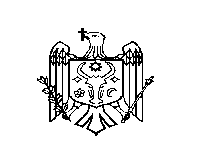 DECIZIE nr. 3/9din 09 iunie 2017 Cu privire la aprobarea Regulamentelor de organizare și funcționare ale prestatorilor de servicii de sănătate din raionul Ștefan VodăAferent demersurilor conducătorilor instituțiilor prestatoare de servicii de sănătate din                              raionul Ștefan Vodă;În conformitate cu prevederile ordinului Ministerului Sănătății nr. 1086 din 30.12.2016 cu privire la aprobarea Regulamentului-cadru de organizare și funcționare ale prestatorilor de servicii de sănătate;În baza art. 43 alin. (1) lit. q) şi art. 46 din Legea nr. 436 – XVI din 28 decembrie 2006 privind administraţia publică locală, Consiliul raional Ştefan Vodă DECIDE:1. Se aprobă:1.1. Regulamentul de organizare și funcționare al Instituției Medico-Sanitare Publice Spitalul                            raional Ștefan Vodă, conform anexei nr.1.1.2. Regulamentul de organizare și funcționare al Instituției Medico-Sanitare Publice Centrul de                          sănătate Ștefan Vodă, conform anexei nr.2.1.3. Regulamentul de organizare și funcționare al Instituției Medico-Sanitare Publice Centrul de                          sănătate Talmaza, conform anexei nr.3.1.4. Regulamentul de organizare și funcționare al Instituției Medico-Sanitare Publice Centrul de                          sănătate Olănești, conform anexei nr.4.1.5. Regulamentul de organizare și funcționare al Instituției Medico-Sanitare Publice Centrul de                          sănătate Antonești, conform anexei nr.5.1.6. Regulamentul de organizare și funcționare al Instituției Medico-Sanitare Publice Centrul de                          sănătate Crocmaz, conform anexei nr.6.1.7. Regulamentul de organizare și funcționare al Întreprinderii Municipale Centrul stomatologic                           raional Ștefan Vodă, conform anexei nr.7.2. Conducătorii instituțiilor nominalizate în pct. 1 al prezentei decizii vor asigura:2.1 Prezentarea Regulamentelor spre aprobare Ministerului Sănătății și înregistrării la Camera Înregistrării                 de Stat, conform prevederilor legislației în vigoare.2.2. Organizarea și funcționarea instituției conform Regulamentului aprobat și înregistrat în modul stabilit.3. Se abrogă:3.1. Decizia Consiliului raional nr. 6/6 din 17.09.2015 cu privire la aprobarea Regulamentului de activitateal IMSP Spitalul raional Ștefan Vodă.3.2. Anexa nr.1 la decizia Consiliului raional nr. 5/8 din 18.10.2012 „Cu privire la fondarea IMSP CS Antonești”.3.3. Anexa nr.1 la decizia Consiliului raional nr. 5/10 din 18.10.2012 „Cu privire la fondarea IMSP CS Olănești”.3.4. Anexa nr.1 la decizia Consiliului raional nr. 5/9 din 18.10.2012 „Cu privire la fondarea IMSP CS Talmaza”.3.5. Decizia Consiliului raional nr. 8/7 din 04.08.2011 cu privire la aprobarea Regulamentului de activitateal IMSP CS Crocmaz.3.6. Anexa nr.1 la decizia Consiliului raional nr. 1/4 din 24.01.2013 „Cu privire la reorganizarea IMSP Centrul medicilor de familie Ștefan Vodă”.4. Controlul executării prezentei decizii se atribuie dlui Vasile Gherman, vicepreședintele raionului.5. Prezenta decizie se aduce la cunoştinţă:Oficiului teritorial Căuşeni al Cancelariei de Stat;Prestatorilor de servicii de sănătate din raionul Ștefan Vodă;Ministerului Sănătății;Prin publicare pe pagina web și Monitorul Oficial al Consiliului raional Ştefan Vodă.Preşedintele şedinţei                                                                              Nicolae Orlov      Contrasemnează: Secretarul Consiliului raional                                                                          Ion ŢurcanAnexă nr. 1la decizia Consiliului raional Ștefan Vodănr. 3/9 din 09.06.2017Regulamentul de organizare și funcționare al Instituției Medico-Sanitare Publice Spitalul raional Ștefan VodăCapitolul I DISPOZIŢII GENERALE1. Prezentul Regulament este elaborat în conformitate cu Legea ocrotirii sănătăţii nr. 411–XIII din 28 martie 1995, Legea cu privire la asigurarea obligatorie de asistenţă medicală nr.1585-XIII din 27 februarie 1998, Legea privind înregistrarea de stat a persoanelor juridice şi întreprinzătorilor individuali nr. 220–XVI din 19 octombrie 2007, Codul Civil al Republicii Moldova nr. 1107–XV din 06 iunie 2002, alte acte normative în vigoare.2. Instituţia Medico–Sanitară Publică Spitalul raional Ștefan Vodă în continuare (IMSP Spitalul) este persoană juridică din momentul adoptării Deciziei de fondare de către Fondator şi aprobării prezentului Regulament de către Ministerul Sănătăţii şi înregistrarea de stat la oficiul teritorial al Camerei Înregistrării de Stat.3. Denumirea completă a instituţiei este Instituţia Medico–Sanitară Publică Spitalul raional Ștefan Vodă.4.IMSP Spitalul raional Ștefan Vodă, IDNO 1003608150228 este succesor de drepturi și obligațiuni al IMSP Spitalul raional Ștefan Vodă,5. Capitalul social al Instituției Medico–Sanitare Publice Spitalul raional Ștefan Vodă se constituie din  0 (zero) lei;6. IMSP Spitalul raional Ștefan Vodă este o instituţie medico–sanitară publică ce beneficiază de toate drepturile ce decurg din calitatea de persoană juridică de drept public, gestionează mijloacele financiare primite de la bugetele componente ale bugetului public național prin contul unic trezorerial, pentru restul mijloacelor financiare are conturi proprii în bancă, inclusiv valutare, dispune de ştampilă şi formular cu siglă de antet.7. IMSP Spitalul raional Ștefan Vodă îşi desfăşoară activitatea sa necomercială (nelucrativă) pe principiul autofinanţării, de non–profit, în conformitate cu legislaţia în vigoare şi prezentul Regulament.8. IMSP Spitalul raional Ștefan Vodă activează pe teritoriul Republicii Moldova.9. Durata de activitate a IMSP Spitalul raional Ștefan Vodă este nelimitată în timp.10. Sediul IMSP Spitalul raional Ștefan Vodă se află pe adresa: or. Ștefan Vodă,                                              str. Nicolae Testemițeanu, 1.Capitolul II SCOPUL, OBIECTIVELE ŞI ATRIBUŢIILE11. Scopul principal al IMSP Spitalul raional Ștefan Vodă este fortificarea sănătăţii populaţiei Republicii Moldova prin organizarea şi asigurarea asistenţei medicale, bazate pe tehnologii medicale de performanţă şi prestarea serviciilor medicale cost–eficiente şi calitative.12. IMSP Spitalul raional Ștefan Vodă  are următoarele obiective majore:a) sporirea accesibilităţii populaţiei la asistenţa medicală oportună;b) asigurarea asistenţei medicale specializate de ambulator şi spitaliceşti  pentru cazurile medicale complexe ce nu pot fi rezolvate la nivel de asistenţă medicală primară;c) îmbunătăţirea calităţii serviciilor medicale prin creşterea nivelului profesional şi tehnologic, orientat spre asigurarea securităţii pacientului şi respectarea drepturilor acestuia;d) asigurarea continuităţii în acordarea asistenţei medicale populaţiei şi interacţiunii cu toate instituţiile medico-sanitare din teritoriul deservit în vederea asigurării satisfacţiei pacientului pentru serviciile medicale acordate.13. Pentru realizarea scopului şi obiectivelor menţionate IMSP Spitalul raional Ștefan Vodă este mandatat cu următoarele atribuţii funcţionale:1) prestarea serviciilor medicale în cadrul asigurării obligatorii de asistenţă medicală în conformitate cu contractele încheiate cu Compania Naţională de Asigurări în Medicină şi cu actele normative în vigoare;2) prestarea serviciilor medicale în cadrul asigurărilor medicale facultative în conformitate cu clauzele contractuale şi prevederile legale;3) prestarea de servicii medicale contra plată, în baza actelor normative în vigoare;4) procurarea echipamentului, medicamentelor şi a consumabilelor necesare pentru prestarea serviciilor medicale, precum şi altor bunuri necesare pentru activitatea sa, cu respectarea procedurilor legale de achiziţii şi a prezentului Regulament;5) darea în locaţiune a bunurilor şi încăperilor, trecerea la cheltuieli a mijloacelor fixe şi vânzarea mijloacelor fixe neutilizate în activitatea IMSP Spitalul raional Ștefan Vodă  se efectuează cu acordul Fondatorului;6) implementarea tehnologiilor performante orientate spre asigurarea securităţii pacientului şi a calităţii serviciilor medicale (utilizarea standardelor, ghidurilor de tratament şi protocoalelor clinice aprobate, etc.);7) colectarea datelor, crearea şi gestionarea eficientă a bazelor de date privind serviciile medicale prestate şi prezentarea în modul şi termenul stabilit a rapoartelor şi informaţiilor despre activitatea IMSP Spitalul raional Ștefan Vodă;8) monitorizarea indicatorilor principali de sănătate şi prezentarea rapoartelor statistice medicale instituţiilor abilitate în modul şi termenii stabiliţi;9) încheierea contractelor cu persoane terţe, cu prestatorii de servicii aferente activităţii de bază (spălătorii, alimentaţie, reţele de comunicaţii, de canalizare etc.);10) conlucrarea cu alţi prestatori de servicii medicale, asigurarea integrităţii şi continuităţii tratamentului, respectarea principiului de etapizare a asistenţei medicale;11) organizarea şi participarea la conferinţe tematice în domeniile de activitate;12) organizează autoinstruirea, dezvoltarea profesională continuă a lucrătorilor medico–sanitari şi farmaceutici în instituţiile de profil;13) este în drept să solicite informaţii de la alte instituţii medicale, referitor la starea sănătăţii pacientului, extrase din fişa medicală, rezultatelor de laborator şi a investigaţiilor efectuate în procesul acordării asistenţei medicale;14) efectuarea altor activităţi permise de legislaţia în vigoare.14. IMSP Spitalul raional Ștefan Vodă prestează serviciile medicale de tipurile şi spectrul stipulate în Nomenclatorul instituţiilor medico–sanitare, aprobat de Ministerul Sănătăţii conform prevederilor art. 4 alin. (5) al Legii ocrotirii sănătăţii nr. 411–XIII din 28 martie 1995, în conformitate cu normativele de activitate (de personal, de paturi, norme alimentare, etc.) şi cu tarifele stabilite de Ministerul Sănătăţii.Capitolul III ORGANELE DE CONDUCERE ŞI DE ADMINISTRARESecţiunea 1Fondatorul15. Fondator al IMSP Spitalul raional Ștefan Vodă este Consiliul raional Ștefan Vodă.1) adoptarea/propunerea pentru adoptare a deciziei de fondare, reorganizare sau lichidare a IMSP Spitalul raional Ștefan Vodă, conform legislaţiei în vigoare;2) angajarea în bază de contract de management al instituției încheiat pe un termen de cinci ani şi eliberarea din funcţie a directorului IMSP raional Ștefan Vodă, selectat prin concurs organizat de Ministerul Sănătăţii. La expirarea termenului de cinci ani funcţia de director al IMSP Spitalul raional Ștefan Vodă devine vacantă de drept. Orice prevederi contrare acestui subpunct sunt nule de drept;3) încheierea şi desfacerea contractului de management al instituției cu directorul instituţiei, stabilirea și evaluarea indicatorilor de performanță a activității instituției, precum și drepturilor salariale ale conducătorului în conformitate cu legislaţia în vigoare;4) stabilirea performanțelor individuale și drepturilor salariale ale vicedirectorilor instituției în conformitate cu legislaţia în vigoare;5) aplicarea stimulărilor şi sancţiunilor disciplinare persoanelor cu funcţii de conducere angajate, conform prevederilor Codului Muncii şi altor acte în vigoare;6) aprobarea organigramei şi a statelor de personal ale IMSP Spitalul raional Ștefan Vodă, conform normativelor aprobate de Ministerul Sănătăţii;7) coordonarea devizului de venituri şi cheltuieli (business–plan) al instituţiei şi modificărilor la acesta;8) transmiterea, în baza contractului de comodat, a bunurilor din administrarea Fondatorului în gestiunea economică a IMSP Spitalul raional Ștefan Vodă;9) aprobarea tranzacţiilor cu persoane terţe, a căror sumă depăşeşte 25% din suma mijloacelor financiare planificate pentru a fi acumulate de către IMSP Spitalul raional Ștefan Vodă pe parcursul anului curent de activitate;10) aprobarea contractelor de locaţiune/comodat a bunurilor şi încăperilor, a trecerii la cheltuieli a mijloacelor fixe şi a vânzării mijloacelor fixe neutilizate în activitatea IMSP Spitalul raional                  Ștefan Vodă;11) aprobarea, alocarea mijloacelor financiare bugetare pentru construcţia, reconstrucţia, reparaţia capitală a edificiilor, procurarea utilajului costisitor şi transportului sanitar;12) aprobarea, cu acordul Ministerului Sănătăţii, creării şi lichidării filialelor IMSP Spitalul raional Ștefan Vodă şi aderării IMSP Spitalul raional Ștefan Vodă la uniuni sau asociaţii;13) alocarea mijloacelor financiare pentru construcţia, reconstrucţia, reparaţia capitală a edificiilor, procurarea utilajului costisitor şi transportului sanitar;14) controlul activităţilor curente ale IMSP Spitalul raional Ștefan Vodă, în probleme ce ţin de atribuţiile acestuia, inclusiv prin solicitarea de informaţii, acte, explicaţii, rapoarte de activitate etc.16. Deciziile Fondatorului, în probleme ce ţin de atribuţiile acestuia, sunt obligatorii pentru conducerea şi persoanele cu funcţii de răspundere ale instituţiei medico–sanitare publice.17. Fondatorul nu este în drept să ia decizii referitoare la activitatea IMSP Spitalul raional Ștefan Vodă, în afara atribuţiilor specificate la punctul 15.18. Ordinele şi deciziile Ministerului Sănătăţii, în problemele ce ţin de atribuţiile lui de organ central de specialitate, sunt obligatorii pentru Consiliul Administrativ, conducerea şi alte persoane cu funcţii de răspundere ale IMSP Spitalul raional Ștefan Vodă.Secţiunea 2
Consiliul administrativ19. Consiliul administrativ este organul de administrare şi supraveghere a activităţii IMSP Spitalul raional Ștefan Vodă.20. Consiliul administrativ este constituit de către Fondator pe un termen de 5 ani şi îşi exercită atribuţiile sale în conformitate cu legislaţia în vigoare şi prezentul Regulament.21. Consiliul administrativ are următoarele atribuţii exclusive:1) examinarea şi aprobarea planurilor de activitate al IMSP Spitalul raional Ștefan Vodă;2) examinarea şi aprobarea rapoartelor trimestriale şi anuale privind activitatea IMSP Spitalul raional Ștefan Vodă şi prezentarea lor pentru informare Fondatorului;3) examinarea şi prezentarea pentru coordonare Fondatorului a devizului de venituri şi cheltuieli (business–plan) şi a modificărilor la acestea;4) examinarea şi coordonarea statelor de personal, listelor de tarifare a salariaţilor IMSP Spitalul raional Ștefan Vodă;5) aprobarea planurilor de achiziţii a bunurilor, serviciilor şi lucrărilor.22. Consiliul administrativ al IMSP Spitalul raional Ștefan Vodă este compus din 5 persoane, inclusiv:1) reprezentantul Fondatorului (Preşedintele consiliului);2) doi reprezentanți ai colectivului de muncă, propuşi aleși la adunarea generală a colectivului prin votul majorităţii celor prezenţi;3) reprezentantul unei asociaţii non–guvernamentale din domeniul sănătăţii;4) un funcționar public din cadrul subdiviziunii de profil medical al fondatorului sau un specialist în domeniul ocrotirii sănătății numit de către Fondator suplimentar;23. Preşedintele consiliului convoacă şi conduce şedinţele Consiliului administrativ. În absenţa Preşedintelui, atribuţiile acestuia sunt exercitate de vicepreşedinte.24. Şedinţele Consiliului administrativ pot fi ordinare şi extraordinare.25. Şedinţele ordinare ale Consiliului administrativ se ţin nu mai rar de o dată pe trimestru.25. Şedinţele extraordinare ale Consiliului administrativ se convoacă de către Preşedintele consiliului:1) din iniţiativa acestuia;2) la cererea a cel puţin 3 membri din Consiliul administrativ;3) la cererea Fondatorului;4) la cererea Directorului IMSP Spitalul raional Ștefan Vodă.26. Cvorumul necesar pentru desfăşurarea şedinţei Consiliul administrativ constituie trei persoane din membrii Consiliului.27. La şedinţele Consiliului administrativ fiecare membru deţine un vot. Nu se admite transmiterea votului de către un membru al Consiliului administrativ unui alt membru al consiliului sau altei persoane.28. Deciziile Consiliului administrativ se adoptă prin votul majoritar al membrilor consiliului prezenţi la şedinţă. În cazul parităţii de voturi, votul preşedintelui consiliului este decisiv.29. Deciziile Consiliului administrativ sunt semnate de preşedinte şi li se atribuie un număr din registrul consiliului.Secţiunea 3
Directorul30. Directorul este persoana responsabilă şi abilitată cu dreptul de gestionare economică şi conducere operativă al IMSP Spitalul raional Ștefan Vodă.31. Directorul este numit în funcţie de către Fondator conform procedurii menţionate la punctul 15 litera b) al prezentului Regulament.32. Directorul IMSP Spitalul raional Ștefan Vodă are următoarele atribuţii:1) reprezintă interesele IMSP Spitalul raional Ștefan Vodă, fără procură, în relaţiile cu persoane terţe;2) asigură executarea actelor legislative şi normative în vigoare, a ordinelor şi deciziilor Fondatorului, Ministerului Sănătăţii şi ale Consiliului administrativ;3) elaborează strategia de dezvoltare şi planurile anuale de activitate ale IMSP Spitalul raional Ștefan Vodă;4) elaborează şi prezintă spre aprobare Fondatorului organigrama şi statele de personal ale IMSP Spitalul raional Ștefan Vodă, după coordonarea cu Consiliul administrativ;5) elaborează rapoartele trimestriale şi anuale privind activitatea IMSP Spitalul raional Ștefan Vodă şi le prezintă pentru examinare şi aprobare Consiliului administrativ;6) semnează contracte, eliberează procuri, deschide conturi în bănci, gestionează mijloacele financiare ale IMSP Spitalul raional Ștefan Vodă;7) deleagă în bază de procură, unele împuterniciri şi altor angajaţi ai instituţiei, conform obligaţiunilor de funcţie stipulate în fişele de post;8) încheie, modifică, suspendă, încetează rapoartele individuale de muncă cu vicedirectorii IMSP Spitalul raional Ștefan Vodă, cu respectarea procedurilor stabilite de Codul Muncii;9) încheie, modifică, suspendă, încetează contracte individuale de muncă cu angajaţii IMSP Spitalul raional Ștefan Vodă, cu respectarea procedurilor stabilite de Codul Muncii;10) aprobă devizul de venituri şi cheltuieli (bussines–-plan) şi modificările la acesta cu prezentarea spre examinare Consiliului administrativ;11) prezintă Fondatorului propuneri privind reprofilarea, reconstrucţia, extinderea, reutilarea tehnică, trecerea la cheltuieli a bunurilor IMSP Spitalul raional Ștefan Vodă;12) asigură folosirea eficientă a bunurilor IMSP Spitalul raional Ștefan Vodă;13) poartă răspundere disciplinară, administrativă şi penală pentru încălcarea prevederilor actelor legislative şi normative în procesul gestionării activităţii economico–financiare şi operative al IMSP Spitalul raional Ștefan Vodă;14) elaborează şi prezintă subiecte pentru examinarea acestora în şedinţele Consiliului Medical subdiviziunii de profil medical;15) conduce sau deleagă conducerea vicedirectorului de profil şedinţele Consiliul Medical al IMSP Spitalul raional Ștefan Vodă;16) emite ordine şi dispoziţii, în limita competenţei, obligatorii pentru toţi salariaţii IMSP Spitalul raional Ștefan Vodă;33. În caz de vacanţă a funcţiei de Director ori în alte cazuri, atribuţiile Directorului instituţiei stipulate în punctul 32 al prezentului Regulament, precum şi alte atribuţii şi împuterniciri ale conducătorului instituţiei prevăzute de legislaţie, pot fi delegate prin decizia Fondatorului unei alte persoane.34. Directorul IMSP Spitalul raional Ștefan Vodă este supus evaluării anuale a performanţelor profesionale și nivelului de îndeplinire a indicatorilor de performanță a activității instituției stabiliți în sarcina acestuia în conformitate cu modalitățile de evaluare stabilite de către Ministerul Sănătății.Secţiunea 4Vicedirector35. Coordonarea activităţii de prestare a asistenţei medicale spitaliceşti şi specializate de ambulator este asigurată de către vicedirectorul IMSP Spitalul raional Ștefan Vodă.36. Vicedirectorul este numit în funcţie de către directorul IMSP Spitalul raional Ștefan Vodă, după coordonarea prealabilă cu Fondatorul, conform prevederilor legislaţiei în vigoare.37. La funcţia de vicedirector al IMSP Spitalul raional Ștefan Vodă poate fi numită persoana care are studii medicale superioare complete, aptă de muncă conform certificatului medical, fără antecedente penale, vechime de muncă în domeniu nu mai puţin de 5 ani;38. Vicedirectorul are în subordinea sa subdiviziuni structurale, inclusiv  secţia consultativ-diagnostică, conform organigramei şi statelor de personal, atribuţiile cărora sunt stabilite în Regulamentele subdiviziunilor IMSP Spitalul raional Ștefan Vodă, şi contractele individuale de muncă, aprobate de Directorul IMSP Spitalul raional Ștefan Vodă.39. Vicedirectorul IMSP Spitalul raional Ștefan Vodă are următoarele atribuţii:1) asigură organizarea şi coordonarea procesului diagnostic–curativ conform Protocoalelor Clinice Naţionale, standardelor normativelor şi a instrucţiunilor aprobate de Ministerul Sănătăţii;2) organizează prestarea serviciilor medicale în volumul prevăzut de Programul Unic, conform contractului încheiat cu Compania Naţională de Asigurări în Medicină, în protocoalele şi ghidurile clinice de tratament aprobate de Ministerul Sănătăţii;3) organizează efectuarea auditului medical intern conform metodologiei aprobate de Ministerul Sănătăţii şi întreprinde măsuri ce se impun, conform prevederilor legale;4) este preşedintele consiliului calităţii, asigură elaborarea protocoalelor instituţionale şi implementarea acestora;5) asigură colaborarea şi continuitatea funcţională a serviciilor de asistenţă medicală primară, de urgenţă prespitalicească, spitalicească şi specializată de ambulator, etc., în conformitate cu actele normative în vigoare;6) dirijează fluxul de pacienţi pentru a asigura accesul populaţiei la asistenţa medicală primară, spitalicească şi specializată de ambulator;7) organizează coordonarea supravegherii maladiilor, în special celor cu impact sporit asupra indicatorilor sănătăţii publice, de către medicul de familie, în conformitate cu actele normative în vigoare;8) organizează supravegherea maladiilor ce depăşesc competenţa medicului de familie, în conformitate cu actele normative în vigoare;9) asigură activitatea organizatorico–metodică a medicilor specialişti de profil şi conlucrarea cu autorităţile administraţiei publice locale;10) asigură monitorizarea indicatorilor de activitate a subdiviziunilor curative şi întreprinde măsuri concrete pentru ameliorarea acestora;11) evaluează calitatea asistenţei medicale prestate de către subdiviziunile spitaliceşti şi specializate de ambulator şi participă la asigurarea procesului de acreditare, la apărarea drepturilor pacienţilor şi lucrătorilor medicali;12) contribuie la implementarea în practică a realizărilor ştiinţei medicale, inclusiv metodelor noi de diagnostic, profilaxie şi tratament, bazate pe tehnologii avansate;13) organizează conferinţe, seminare în probleme actuale ale medicinii;14) prezintă subiecte pentru discuţii la Consiliul Medical;15) poartă răspundere disciplinară, administrativă şi penală pentru încălcarea prevederilor actelor legislative şi normative în limita competenţilor atribuite;16) în lipsa Directorului îndeplineşte atribuţiile de conducător al IMSP Spitalul raional                 Ștefan Vodă fără remunerare suplimentară.Capitolul IVPATRIMONIUL ŞI ACTIVITATEA ECONOMICO–FINANCIARĂ40. Patrimoniul IMSP Spitalul raional Ștefan Vodă se formează din:1) bunuri obţinute în proprietate sau procurate pe parcursul activităţii;2) mijloacele financiare obţinute în urma prestării serviciilor medicale, inclusiv contra plată;3) mijloacele bugetului de stat;4) mijloacele fondurilor asigurării obligatorii de asistenţă medicală şi asigurărilor facultative de sănătate;5) credite bancare;6) venituri obţinute din arendarea echipamentului şi încăperilor;7) mijloacele provenite de la sponsori şi din fondurile de binefacere;8) alte surse de venit permise de legislaţia în vigoare.41. Întreg patrimoniul IMSP Spitalul raional Ștefan Vodă este folosit exclusiv pentru realizarea obiectivelor stabilite în prezentul Regulament.42. Pentru gestionarea mijloacelor acumulate, IMSP Spitalul raional Ștefan Vodă deschide cel puţin două conturi:1) cont trezorerial pentru mijloacele obţinute în urma acordării serviciilor medicale contractate de Compania Naţională de Asigurări în Medicină;2) cont bancar pentru mijloacele obţinute în urma prestării de servicii contra plată, inclusiv cele prestate peste volumul prevăzut de Programul Unic al asigurării obligatorii de asistenţă medicală.43. IMSP Spitalul raional Ștefan Vodă planifică activitatea sa economico–financiară conform devizului de venituri şi cheltuieli (business–plan) separat pentru fiecare tip de asistenţă medicală contractată de către Compania Naţională de Asigurări în Medicină, astfel încât să asigure atingerea scopurilor prevăzute de prezentul Regulament şi dezvoltarea sa ulterioară.44. IMSP Spitalul raional Ștefan Vodă îşi desfăşoară activitatea economico–financiară pe cont propriu şi poartă responsabilitate patrimonială, în conformitate cu legislaţia şi actele normative în vigoare.45. Răspunderea IMSP Spitalul raional Ștefan Vodă faţă de terţi nu se răsfrânge asupra bunurilor primite de la Fondator în baza contractului de locaţiune/comodat. 46. Mijloacele financiare care, la sfârșitul anului bugetar constituie depăşirea veniturilor asupra cheltuielilor IMSP Spitalul raional Ștefan Vodă, se utilizează pentru atingerea scopurilor regulamentare ale instituţiei în anul următor de gestiune, în conformitate cu prevederile legale, fiind incluse în devizele de venituri şi cheltuieli (business–plan).47. IMSP Spitalul raional Ștefan Vodă ţine evidenţa contabilă în conformitate cu standardele naţionale de contabilitate. Evidenţa statistică este întocmită în conformitate cu legislaţia în vigoare. Rapoartele financiare şi statistice se întocmesc şi se prezintă organelor abilitate, în modul şi termenii stabiliţi.48. Nerespectarea cerinţelor legate de rapoartele respective sau prezentarea întârziată a acestora atrage după sine răspunderea prevăzută de legislaţia în vigoare.49. Remunerarea muncii se efectuează în baza actelor normative, care reglementează salarizarea angajaţilor din instituţiile medico–sanitare publice, încadrate în sistemul asigurării obligatorii de asistenţă medicală.Capitolul V CONTROLUL ACTIVITĂŢII50. Controlul corespunderii activităţii IMSP Spitalul raional Ștefan Vodă cu obiectivele prevăzute în prezentul Regulament se exercită de către Fondator şi Ministerul Sănătăţii.51. Pentru realizarea controlului activităţii IMSP Spitalul raional Ștefan Vodă, Fondatorul şi                Ministerul Sănătăţii au dreptul să ceară toate documentele necesare, precum şi explicaţiile de rigoare de la persoanele împuternicite să conducă sau să reprezinte IMSP Spitalul raional Ștefan Vodă, precum şi de la alţi angajaţi ai instituţiei.52. În caz de depistare a încălcărilor în activitatea IMSP Spitalul raional Ștefan Vodă, Fondatorul şi Ministerul Sănătăţii sunt în drept să avertizeze şi să ia deciziile de rigoare în conformitate cu legislaţia Republicii Moldova.53. Avertizarea şi decizia va conţine motivele emiterii, cererea de înlăturare a încălcărilor comise sau de evitare a acestora pe viitor.54. Avertizarea şi decizia se comunică IMSP Spitalul raional Ștefan Vodă în formă scrisă cu indicarea termenului în care aceasta este obligată să comunice despre rezultatele examinării şi măsurilor întreprinse.55. Controlul respectării legislaţiei financiare şi fiscale se efectuează de către organele abilitate, companiile de audit şi de alte organe de stat în cazurile prevăzute de legislaţia Republicii Moldova.56. Controlul utilizării mijloacelor financiare provenite din fondurile asigurării obligatorii de asistenţă medicală şi corespunderea volumului şi calităţii serviciilor medicale prestate persoanelor asigurate se efectuează de către Compania Naţională de Asigurări în Medicină, în conformitate cu clauzele contractului încheiat între aceştia şi cu prevederile legale în vigoare.57. Exercitarea controlului nu trebuie să afecteze regimul normal de activitate a IMSP Spitalul raional Ștefan Vodă.Capitolul VIREORGANIZAREA ŞI DIZOLVAREA58. Decizia de reorganizare sau dizolvare a IMSP Spitalul raional Ștefan Vodă se adoptă de către Fondator, după coordonare cu Ministerul Sănătăţii, în conformitate cu prevederile legale în vigoare şi în corespundere cu Nomenclatorul instituţiilor medico–sanitare aprobat de Ministerul Sănătăţii.59. Procedura şi succesiunea de drept în cazul reorganizării IMSP Spitalul raional Ștefan Vodă se efectuează în conformitate cu legislaţia în vigoare.60. Persoanele juridice apărute în rezultatul reorganizării pot fi numai instituţii medico–sanitare publice sau întreprinderi municipale. 61. Reorganizarea se consideră efectuată numai după aprobarea Regulamentelor instituţiilor medico–sanitare publice noi apărute de către Ministerul Sănătăţii şi înregistrarea Regulamentelor respective în conformitate cu prevederile legale în vigoare.62. Dizolvarea IMSP Spitalul raional Ștefan Vodă are ca efect deschiderea procedurii de lichidare. Procedura de lichidare se efectuează în corespundere cu legislaţia în vigoare.Capitolul VII DISPOZIŢII FINALE63. Regulamentul IMSP Spitalul raional Ștefan Vodă este elaborat conform Regulamentului–cadru, se coordonează de către Consiliul raional Ștefan Vodă, se aprobă de către Ministerul Sănătăţii şi se înregistrează la oficiul teritorial al Camerei Înregistrării de Stat.64. Modificările şi completările la prezentul Regulament intră în vigoare din momentul aprobării lor de către Ministerul Sănătăţii şi înregistrării în modul stabilit.Anexă nr. 2la decizia Consiliului raional Ștefan Vodănr. 3/9 din 09.06.2017Regulamentul de organizare și funcționare al Instituției Medico-Sanitare Publice Centrul de sănătate Ștefan VodăCapitolul IDISPOZIȚII GENERALE1.	Prezentul Regulament este elaborat în conformitate cu Legea ocrotirii sănătăţii nr. 411-XIII din              28 martie 1995, Legea cu privire la asigurarea obligatorie de asistenţă medicală nr. 1585-ХШ din                      28 februarie 1998, Legea privind înregistrarea de stat a persoanelor juridice şi întreprinzătorilor individuali nr.220-XVI din 19 octombrie 2007, Codul Civil al Republicii Moldova nr. 1107-XV din 06 iunie 2002, alte acte normative în vigoare.2. Instituţia medico-sanitară publică Centrul de Sănătate Ștefan Vodă este persoană juridică din momentul adoptării Deciziei de fondare şi aprobării prezentului Regulament de către Ministerul Sănătăţii şi înregistrarea de stat la oficiul teritorial al Camerei înregistrării de Stat a Ministerului Justiţiei.3. Instituţia medico-sanitară publică Centrul de Sănătate Ștefan Vodă include, după caz, în componenţa sa instituţiile  de asistenţă medicală primară, conform Nomenclatorului cu edificii şi alte fonduri fixe, utilaje şi aparataje medicale, unităţi de transport etc.4. Instituţia Medico-Sanitară Publică Centrul de Sănătate Ștefan Vodă, IDNO 1007608003207, este succesor de drepturi şi obligaţii al Instituţiei Medico Sanitare Publice Centrul Medicilor de Familie Ştefan Vodă, care  a fost reorganizată prin dezmembrare IMSP Centrul Medicilor de Familie  în  IMSP Centrul de Sănătate Ștefan Vodă.5.Capitalul social al Instituţiei Medico Sanitare Publice Centrul de Sănătate Ştefan Vodă se constituie din   0   lei;6.Denumirea completă a instituţiei medico-sanitare publice este:Instituţia Medico Sanitară Publică Centrul de Sănătate Ştefan Vodă.7. Denumirea prescurtată a instituţiei medico-sanitare publice este:IMSP CS Ștefan Vodă8. Centrul de Sănătate Ștefan Vodă este o instituţie medico-sanitară publică de asistenţă medicală primară cu filialele din componenţă stabilite conform Nomenclatorului instituţiilor medico-sanitare publice, aprobat de Ministerul Sănătăţii şi beneficiază de toate drepturile ce decurg din calitatea de persoană juridică de drept public, gestionează mijloacele financiare primite de la bugetele componente ale bugetului public naţional prin contul unic trezorerial, pentru restul mijloacelor financiare are conturi proprii în bancă, inclusiv şi valutare, dispune de ştampilă şi formular cu siglă de antet.9. IMSP Centrul de Sănătate Ștefan Vodă îşi desfăşoară activitatea sa necomercială (nelucrativă) pe principiul autofinanţării, de non-profit, în conformitate cu legislaţia în vigoare şi prezentul Regulament.10. IMSP Centrul de Sănătate  Ștefan Vodă activează pe teritoriul Republicii Moldova.11. Durata de activitate a IMSP Centrul de Sănătate Ștefan Vodă este nelimitată în timp.12. Sediul IMSP Centrul de Sănătate Ștefan Vodă se află pe adresa:MD 4201, or. Ștefan Vodă,                   str. Nicolae Testemițanu, 2Capitolul IIScopul, sarcinile şi tipurile de activitate13. Scopul principal al IMSP Centrul de Sănătate Ștefan Vodă este ocrotirea sănătăţii populaţiei prin dezvoltarea şi fortificarea continuă a medicinii de familie cu accentuarea prioritară pe măsurile de prevenire a maladiilor populaţiei dinraionul Ștefan Vodă.14. IMSP Centrul de Sănătate Ștefan Vodă are următoarele obiective majore:1) sporirea accesibilităţii la asistenţa medicală primară şi a promptitudinii în acordarea acesteia; 2) îmbunătăţirea calităţii serviciilor medicale prin ameliorarea nivelului profesional şi tehnologic, orientat spre asigurarea securităţii pacientului şi respectarea drepturilor acestuia;3) ameliorarea indicatorilor de sănătate prin realizarea măsurilor de profilaxie, de tratament al bolilor, activităţilor de supraveghere şi reabilitare a pacienţilor în conformitate cu normele stabilite în condiţii de ambulator si la domiciliu şi mobilizarea comunităţii în adoptarea modului sănătos de viaţă;      4)asigurarea continuităţii şi succesivităţii procesului curativ-diagnostic cu instituţiile     medico-sanitare publice a sistemului de sănătate raional.     15.	Pentru realizarea scopului şi obiectivelor menţionate IMSP Centrul de Sănătate Ştefan Vodă are următoarele atribuţii:    1) planificarea serviciilor medicale primare în conformitate cu priorităţile şi necesităţile populaţiei localităţilor deservite; 2) prestarea serviciilor medicale primare în cadrul asigurării obligatorii de asistenţă medicală în conformitate cu contractele încheiate cu Compania Naţională de Asigurări în Medicină şi cu actele normative în vigoare;3) prestarea serviciilor medicale în cadrul asigurărilor medicale facultative în conformitate cu clauzele contractuale şi prevederile legale;4) realizarea măsurilor de profilaxie, de tratament al bolilor şi a măsurilor de supraveghere şi reabilitare a pacienţilor în condiţii de ambulator și la domiciliu, în conformitate cu normele stabilite;5) asigurarea echităţii şi liberei alegeri a medicului de familie;6) promovarea parteneriatului public - privat în special în domeniul îngrijirilor comunitare şi la domiciliu;7) organizarea măsurilor de mobilizare a comunităţii în susţinerea modului sănătos de viaţă şi diminuarea acţiunii factorilor de risc;8) prestarea de servicii medicale contra plată, în baza actelor normative în vigoare;9) procurarea echipamentului, medicamentelor şi consumabilelor necesare pentru prestarea serviciilor medicale, precum şi a altor bunuri necesare pentru activitatea sa, cu respectarea procedurilor legale de achiziţii şi prevederilor prezentului Regulament; 10) organizarea asistenţei cu medicamente şi consumabile a populaţiei, în conformitate cu actele normative în vigoare;11) darea în locaţiune a bunurilor şi încăperilor, trecerea la cheltuieli a mijloacelor fixe şi vânzarea mijloacelor fixe neutilizate în activitatea Centrului de Sănătate Ștefan Vodă, cu acordul Fondatorului;12) implementarea tehnologiilor moderne  orientate  spre  asigurarea  securităţii pacientului şi calităţii serviciilor medicale (utilizarea standardelor, ghidurilor de tratament şi protocoalelor clinice aprobate etc.); 13) colectarea datelor, crearea şi asigurarea gestionării eficiente a bazelor de  date privind serviciile medicale prestate şi prezentarea în modul şi termenul stabilit a rapoartelor şi informaţiilor despre activitatea IMSP Centrul de Sănătate; 14) monitorizarea indicatorilor principali de sănătate şi raportarea lor în termenii stabiliţi către Centrul Naţional de Management în Sănătate; 15)încheierea contractelor cu persoane terţe, cu prestatorii de servicii aferente activităţii de bază (reţele de comunicaţii, de canalizare, paza de stat etc.); 16) asigurarea conlucrării cu alţi prestatori de servicii medicale, pentru asigurarea integrităţii şi continuităţii tratamentului, respectarea principiilor de etapizare a asistenţei medicale;17) organizarea şi participarea la conferinţe tematice în domeniile de activitate;  18) să solicite informaţii, după caz, de la alte instituţii medicale, referitor la starea sănătăţii pacientului, extrase din fisa medicală, rezultatelor de laborator şi a investigaţiilor efectuate în procesul acordării asistenţei medicale. 19) generalizarea datelor statistice la nivel teritorial;20 ) deservirea de către pediatru a copiilor din teritoriu ; 21) coordonarea activităţii din domeniul mamei şi copilului  la  nivel teritorial;22) deservirea şi coordonarea activităţii din domeniul sănătăţii reproductive şi planificării familiei la nivel teritorial;23) coordonarea examinării profilactice ginecologice şi screening-ului de col uterin la nivel teritorial; 24) coordonarea şi controlul calităţii serviciilor de laborator;25) acordarea suportului consultativ-metodic privind organizarea asistenței medicale primare populației;26) coordonarea activităţii de promovare a sănătăţii ;27) efectuarea altor  activităţi permise de legislaţia în vigoare.16. IMSP Centrul de Sănătate Ștefan Vodă prestează serviciile medicale detipurile şi spectrul stipulate în Nomenclatorul instituţiilor medico-sanitare, aprobat de Ministerul Sănătăţii conform prevederilor art.4 alin.(5) al Legii ocrotirii sănătăţii nr. 41 l-XIII din 28.03.1995, în conformitate cu normativele de activitate şi tarifele stabilite de Ministerul Sănătăţii.Capitolul IIIOrganele de conducere şi de administrareSecţiunea 1 Fondatorul17. Fondator al IMSP Centrul de Sănătate Ștefan Vodă este Consiliul raional Ștefan Vodă.      18. Fondatorul are următoarele atribuţii exclusive:1)  adoptarea deciziei de fondare, reorganizare sau lichidare a IMSP Centrul de Sănătate Ștefan Vodă, conform Nomenclatorului instituţiilor medico-sanitare aprobat de Ministerul Sănătăţii;2) angajează în bază de contract, pe un termen de 5 ani şi eliberează din funcţie Şeful  IMSP Centrul de Sănătate;3) stabilirea şi evaluarea indicatorilor de performanţă ai activităţii instituţiei, precum şi a drepturilor salariale ale Şefului instituţiei în conformitate cu legislaţia în vigoare;4) aprobă organigrama şi statele de personal ale IMSP Centrul de Sănătate Ştefan Vodă.5) coordonarea devizului de venituri şi cheltuieli (business-plan), a modificărilor la acesta, precum şi a contractului de prestare a serviciilor medicale dintre Centrul de Sănătate Ștefan Vodă şi Compania Naţională de Asigurări în Medicină;6) transmiterea, în baza contractului de comodat, a bunurilor autorităţii administraţiei publice (Fondatorului) în gestiunea IMSP Centrul de Sănătate Ștefan Vodă7) aprobarea tranzacţiilor cu persoane terţe a căror sumă depăşeşte 25% din suma mijloacelor financiare planificate pentru a fi acumulate de către IMSP Centrul de Sănătate  Ştefan Vodă pe parcursul anului curent de activitate;8) aprobarea dării în locaţiune a bunurilor şi încăperilor, trecerea la cheltuieli a mijloacelor fixe şi vânzarea mijloacelor fixe neutilizate în activitatea IMSP Centrul de Sănătate Ștefan Vodă;9) aprobarea, cu acordul Ministerului Sănătăţii, a creării şi lichidării filialelor IMSP Centrul de Sănătate Ștefan Vodă şi aderarea ei la uniuni sau asociaţii, conform Nomenclatorului instituţiilor medico-sanitare publice aprobat de Ministerul Sănătăţii;10) alocarea mijloacelor financiare pentru construcţia, reconstrucţia, reparaţia capitală a edificiilor, procurarea utilajului costisitor, a transportului sanitar şi a medicamentelor pentru realizarea Programelor Naţionale, crearea condiţiilor pentru acreditarea Instituţiei medico-sanitare publice;11) controlul activităţilor curente ale IMSP Centrul de Sănătate Ștefan Vodă, inclusiv prin solicitarea de informaţii, acte, explicaţii, rapoarte de activitate, etc.  19. Deciziile Fondatorului, în probleme ce ţin de atribuţiile acestuia, sunt obligatorii    pentru conducerea şi persoanele cu funcţii de răspundere ale instituţiei medico-sanitare publice.   20. Fondatorul nu este în drept să ia decizii referitoare la activitatea IMSP Centrul de Sănătate, în afara atribuţiilor specificate la punctul 18.   21. Hotărârile, ordinele şi deciziile Ministerului Sănătăţii, în problemele ce ţin de atribuţiile sale ca organ central de specialitate, sunt obligatorii pentru Consiliul Administrativ, conducere şi alte persoane cu funcţii de răspundere ale IMSP Centrul de Sănătate Ștefan Vodă.Secţiunea 2Consiliul administrativ     22. Consiliul administrativ este organul de administrare şi control al activităţii IMSP Centrul de Sănătate Ștefan Vodă.    23. Consiliul administrativ este constituit de către Fondator pe un termen de 5 ani şi îşi exercită atribuţiile sale în conformitate cu legislaţia în vigoare şi prezentul Regulament.   24. Consiliul administrativ are următoarele atribuţii exclusive:examinarea şi aprobarea planurilor de activitate ale IMSP Centrul de Sănătate Ștefan Vodă;examinarea şi aprobarea rapoartelor trimestriale şi anuale privind activitatea IMSP Centrul de Sănătate  Ștefan Vodă şi  prezentarea  lor  pentru informare Fondatorului;3)examinarea şi prezentarea pentru coordonare cu Fondatorul a devizului de venituri şi cheltuieli (business-plan) şi a modificărilor la acesta, precum şi a contractului de prestare a serviciilor medicale dintre IMSP Centrul de Sănătate Ștefan Vodă şi Compania Naţională de Asigurări în Medicină;4) aprobarea  listelor  de tarifare  a  salariaţilor IMSP Centrul de Sănătate Ștefan Vodă.5) aprobarea planurilor de achiziţie a bunurilor, serviciilor şi lucrărilor.25. Consiliul administrativ al IMSP Centrul de Sănătate Ștefan Vodă este compus din 5 persoane, inclusiv:1) reprezentantul Fondatorului (Preşedintele consiliului);2) reprezentanţi ai colectivului de muncă, propuşi şi aleşi la adunarea generală a colectivului prin votul majorităţii celor prezenţi;3)reprezentantul unei asociaţii non-guvernamentale din domeniul sănătăţii;4)un funcţionar public din cadrul subdiviziunii de profil medical al Fondatorului sau un specialist în domeniul ocrotirii sănătăţii numit de către Fondator suplimentar:26. Preşedintele consiliului convoacă şi conduce şedinţele Consiliului administrativ. În absenţa preşedintelui, atribuţiile acestuia le exercită vicepreşedintele.27. Şedinţele Consiliului administrativ pot fi ordinare şi extraordinare.28. Şedinţele ordinare ale Consiliului administrativ se ţin nu mai rar de o dată pe trimestru.29. Şedinţele extraordinare ale Consiliului administrativ se convoacă de către preşedintele consiliului:din iniţiativa acestuia;la cererea a cel puţin 3 membri din Consiliul administrativ;la cererea Fondatorului;la cererea șefului Centrului de Sănătate. 30. Cvorumul necesar pentru desfăşurarea şedinţei Consiliul administrativ constituie trei persoane din membrii Consiliului. 31. La şedinţele Consiliului administrativ fiecare membru deţine un vot. Nu se admite transmiterea votului unui membru al Consiliului administrativ către un alt membru al consiliului sau altei persoane. 32. Deciziile Consiliului administrativ se adoptă cu votul majorităţii membrilor consiliului prezenţi la şedinţă.Secţiunea 3Şeful Centrului de Sănătate33. Şeful Centrului de Sănătate este persoana responsabilă şi abilitată cu dreptul de gestionare şi conducere operativă a IMSP Centrul de Sănătate Ștefan Vodă.34. La funcţia de Şef  IMSP Centrul de Sănătate poate fi acceptată persoana care are studii medicale superioare, apt de muncă, conform certificatului medical, fără antecedente penale, posesor al certificatului de medic de familie, cu pregătire în domeniul Sănătăţii publice şi Managementului sanitar şi/sau cu capacităţi manageriale.35. Şeful este desemnat în funcţie şi concediat din funcţie de Fondator conform prevederilor Codului Muncii.36. Şeful  IMSP Centrul de Sănătate Ștefan Vodă are următoarele atribuţii:1) reprezintă interesele IMSP Centrul de Sănătate Ștefan Vodă, fără procură, în relaţiile cu persoane terţe;2) asigură executarea actelor legislative şi normative în vigoare, hotărârilor, ordinelor şi deciziilor Fondatorului şi Ministerului Sănătăţii şi ale Consiliului administrativ;3) elaborează strategia de dezvoltare şi planurile anuale de activitate ale IMSP Centrul de Sănătate            Ștefan Vodă;4) elaborează organigrama şi statele de personal ale IMSP Centrul de Sănătate Ștefan Vodă şi le prezintă spre aprobare Fondatorului, conformnormativelor aprobate de Ministerul Sănătăţii;5) elaborează rapoartele trimestriale şi anuale privind activitatea IMSP Centrul de Sănătate Ștefan Vodă şi le prezintă pentru examinare şi aprobare Consiliului administrativ;6) semnează contracte, eliberează procuri, deschide conturi în bănci, gestionează mijloacele financiare ale IMSP Centrul de Sănătate Ștefan Vodă;7) delegă, în bază de procură, unele împuterniciri şi altor angajaţi ai instituţiei;8) încheie contracte individuale de muncă cu angajaţii IMSP Centrul de Sănătate Ștefan Vodă,  conform actelor normative în vigoare;9) aprobă devizul de venituri şi cheltuieli (business-plan) şi modificările la acesta, cu prezentare pentru examinare către Consiliul administrativ;10) prezintă Fondatorului propuneri privind reprofilarea, reconstrucţia, extinderea, reutilarea tehnică, trecerea la cheltuieli a bunurilor IMSP Centrul de Sănătate Ștefan Vodă.11) asigură folosirea eficientă a bunurilor IMSP Centrul de Sănătate Ștefan Vodă.12) asigură organizarea şi coordonarea procesului diagnostic-curativ conform standardelor, normativelor şi a instrucţiunilor aprobate de Ministerul Sănătăţii;13) asigură prestarea de servicii medicale în volumul şi de calitatea prevăzută în Programul Unic,  în protocoalele  şi  ghidurile  de  tratament  aprobate  de Ministerul Sănătății; 14) organizează dirijarea fluxului de pacienţi, pentru accesul populaţiei la asistenţă medicală primară, spitalicească şi specializată de ambulator;15) asigură conlucrarea şi continuitatea în prestarea de servicii medicale primare populaţiei cu serviciile de asistenţă medicală urgentă prespitalicească, asistenţa medicală spitalicească şi specializată de ambulator etc., în conformitate cu actele normative în vigoare;      16) organizează şi asigură acordarea asistenţei medicale mamei şi copilului, în conformitate cu actele normative în vigoare; 17) asigură coordonarea supravegherii maladiilor de către medicul de familie, în conformitate cu actele normative în vigoare; 18) asigură supravegherea, de comun cu medicul specialist de profil, a maladiilor ce depăşesc competenţa medicului de familie, în conformitate cu actele normative în vigoare; 19) asigură monitorizarea indicatorilor de activitate şi întreprinde măsuri concrete pentru ameliorarea acestora; 20) evaluează calitatea asistenţei medicale prestate şi participă la asigurarea procesului de acreditare, la apărarea drepturilor pacienţilor şi a lucrătorilor medicali; 21) se preocupă de implementarea în practică a realizărilor ştiinţei medicale, inclusiv metodelor noi de diagnostic, profilaxie  şi tratament,  bazate pe tehnologii moderne; 22) poartă răspundere disciplinară, administrativă şi penală pentru încălcarea prevederilor actelor legislative şi  normative în procesul gestionării activităţii economico – financiare şi operative a IMSP Centrul de Sănătate; 23) Emite ordine şi dispoziţii, în limita competenţei, obligatorii pentru toţi salariaţii IMSP Centrul de Sănătate .24) organizează conferinţe, seminare în problemele actuale ale medicinii;25) asigură activitatea, prezintă subiecte pentru discuţii la consfătuirile de lucru ale IMSP Centrul de Sănătate Ștefan Vodă .26) prezintă subiecte pentru discuţii la Consiliul Medical raional;37. În caz de vacanţă a funcţiei de şef ori în alte cazuri , atribuţiile conducătorului instituţiei stipulate în p. 36 al prezentului Regulament, precum şi alte atribuţii şi împuterniciri ale conducătorului instituţiei prevăzute de legislaţie , pot fi delegate prin ordinul Fondatorului unei alte persoane.38. Şeful IMSP CS Ştefan Vodă este supus evaluării anuale a performanţelor profesionale şi nivelului de îndeplinire a indicatorilor de performanţă ai activităţii instituţiei stabiliţi în sarcina acestuia de către Fondator  în conformitate cu legislaţia în vigoare .Capitolul IVPatrimoniul şi activitatea economico-financiară39.	Patrimoniul IMSP Centrul de Sănătate Ștefan Vodă se formează din:bunurile obţinute în proprietate sau procurate pe parcursul activităţii;2) mijloacele financiare obţinute în urma prestării serviciilor medicale, inclusiv contra plată;3) mijloacele bugetului de stat;4) mijloacele fondurilor asigurării obligatorii de asistenţă medicală şi asigurărilor facultative de sănătate;5) credite bancare;6) venituri obţinute din arendarea echipamentului şi încăperilor;7) mijloacele provenite de la sponsori şi din fondurile de binefacere;8) alte surse de venit permise de legislaţia în vigoare.40.	Întreg patrimoniul IMSP Centrul de Sănătate Ștefan Vodă este folosit exclusiv pentru realizarea obiectivelor stabilite în prezentul Regulament.41.	Pentru gestionarea mijloacelor acumulate, IMSP Centrul de Sănătate Ștefan Vodă  deschide cel puţin două conturi:cont trezorerial pentru mijloacele obţinute în urma acordării serviciilor medicale contractate de Compania Naţională de Asigurări în Medicină;cont bancar pentru mijloacele obţinute în urma prestării de servicii contra plată, inclusiv cele prestate peste volumul prevăzut de Programul unic al asigurării obligatorii de asistentă medicală.42.	IMSP Centrul de Sănătate Ștefan Vodă îşi planifică activitatea sa economico-financiară conform devizului de venituri şi cheltuieli (business-plan) astfel încât acesta să asigure atingerea scopurilor prevăzute de prezentul Regulament şi dezvoltarea sa ulterioară.43. Devizul de venituri şi cheltuieli (business-plan) se întocmește în conformitate cu prevederile legale în vigoare, se aprobă de către șef, se examinează de Consiliul administrativ şi se coordonează cu Fondatorul, iar cel pentru mijloacele provenite din fondurile asigurării obligatorii de asistenţă medicală  se coordonează şi cu Compania Naţională de Asigurări în Medicină, incluzând cota cheltuielilor pentru salarizarea angajaţilor, procurarea medicamentelor, precum şi alte cheltuieli.44. IMSP Centrul de Sănătate  Ștefan Vodă desfăşoară activitatea economico-financiară pe cont propriu şi poartă responsabilitate patrimonială proprie, în conformitate cu legislaţia şi actele normative în vigoare.45.	Răspunderea IMSP Centrul de Sănătate Ștefan Vodă faţă de terţi nu se răsfrânge asupra bunurilor primite de la Fondator în baza contractului de comodat.46.	Mijloacele financiare care, la sfârșitul anului bugetar, constituie depăşirea veniturilor asupra cheltuielilor IMSP Centrul de Sănătate Ștefan Vodă, se utilizează pentru atingerea scopurilor regulamentare ale instituţiei în anul următor de gestiune, în conformitate cu prevederile legale, fiind incluse în devizele de venituri şi cheltuieli (business-plan).47. IMSP Centrul de Sănătate Ștefan Vodă formează un fond de cel puţin 2% din fondul de salarizare pentru instruirea personalului medico - sanitar şi farmaceutic.48.	IMSP Centrul de Sănătate Ștefan Vodă ţine evidenţa contabilă în conformitate cu standardele naţionale de contabilitate. Evidenţa statistică este întocmită în conformitate cu legislaţia în vigoare. Rapoartele financiare şi statistice se întocmesc şi se prezintă organelor abilitate, în modul şi termenii stabiliţi.49.	Nerespectarea cerinţelor legate de rapoartele respective sau prezentarea întârziată a acestora atrage după sine răspunderea prevăzută de legislaţia în vigoare.Remunerarea muncii se efectuează în baza actelor normative, care reglementează salarizarea angajaţilor din instituţiile medico-sanitare publice încadrate în sistemul asigurărilor obligatorii de asistenţă medicală.Capitolul VControlul activităţii51.	Controlul corespunderii activităţii IMSP Centrul de Sănătate Ștefan Vodă cu obiectivele prevăzute în prezentul Regulament se exercită de către Fondator şi Ministerul Sănătăţii.52.	Pentru realizarea controlului activităţii IMSP Centrul de Sănătate Ștefan Vodă Fondatorul şi Ministerul Sănătăţii este în drept să ceară toate documentele necesare, precum şi explicaţiile de rigoare de la persoanele împuternicite să conducă sau să reprezinte IMSP Centrul de Sănătate Ștefan Vodă , precum şi de la alţi angajaţi ai instituţiei.53. In caz de depistare a încălcărilor în activitatea IMSP Centrul de Sănătate Ștefan Vodă Fondatorul  şi Ministerul Sănătăţii sunt în drept să avertizeze şi să ia deciziile de rigoare în conformitate cu legislaţia Republicii Moldova.54.	Avertizarea şi decizia va conţine motivele emiterii, cererea de înlăturare a încălcărilor comise sau de evitare a acestora pe viitor.55.	Avertizarea şi decizia se comunică IMSP Centrul de Sănătate Ștefan Vodă  în formă scrisă, cu indicarea termenului în care aceasta este obligată să comunice  rezultatele examinării şi  măsurile întreprinse.56. Controlul respectării legislaţiei financiare şi fiscale se efectuează de către organele abilitate, companiile de audit şi de alte organe de stat în cazurile prevăzute de legislaţia Republicii Moldova.57.Controlul utilizării mijloacelor financiare provenite din fondurile asigurării obligatorii de asistenţă medicală şi corespunderea volumului şi calităţii serviciilor medicale prestate persoanelor asigurate se efectuează de către Compania Naţională de Asigurări în Medicină în conformitate cu clauzele contractului încheiat între aceştia şi cu prevederile legale în vigoare.58.Exercitarea controlului nu trebuie să afecteze regimul normal de activitate a IMSP Centrul de Sănătate Ștefan Vodă.Capitolul VIReorganizarea şi dizolvarea59. Decizia de reorganizare sau dizolvare a IMSP Centrul de Sănătate  Ștefan Vodă se adoptă de către Fondator, în conformitate cu prevederile legale în vigoare şi în corespundere cu Nomenclatorul instituţiilor medico-sanitare aprobat de Ministerul Sănătăţii.60.	Procedura şi succesiunea de drept, în cazul reorganizării IMSP Centrul de Sănătate Ștefan Vodă se efectuează în conformitate cu legislaţia în vigoare.61.Persoanele juridice apărute în rezultatul reorganizării pot fi numai instituţii medico-sanitare publice.62. Reorganizarea se consideră efectuată numai după aprobarea de către Ministerul Sănătăţii a Regulamentelor instituţiilor medico-sanitare publice nou - apărute şi înregistrarea lor în conformitate cu prevederile legale în vigoare.63.Dizolvarea IMSP Centrul de Sănătate Ștefan Vodă are ca efect deschiderea procedurii de lichidare. Procedura de lichidare se efectuează în corespundere cu legislaţia în vigoare.Capitolul VIIDispoziţii finale64. Regulamentul se elaborează conform Regulamentului-cadru de organizare şi funcţionare a IMSP Centrul de Sănătate, se aprobă de către Ministerul Sănătăţii, şi se înregistrează la oficiul teritorial al Camerei înregistrării de Stat.65. Modificările şi completările la prezentul Regulament intră în vigoare din momentul aprobării lor de către Ministerul Sănătăţii şi înregistrarea de stat conform legislației în vigoare.Anexă nr. 3la decizia Consiliului raional Ștefan Vodănr. 3/9 din 09.06.2017Regulamentul de organizare și funcționare al Instituției Medico-Sanitare Publice Centrul de sănătate TalmazaCapitolul IDISPOZIŢII GENERALE1. Prezentul Regulament este elaborat în conformitate cu Legea ocrotirii sănătăţii nr. 411–XIII din 28 martie 1995, Legea cu privire la asigurarea obligatorie de asistenţă medicală nr. 1585–XIII din 27 februarie 1998, Legea privind înregistrarea de stat a persoanelor juridice şi întreprinzătorilor individuali nr. 220–XVI din 19 octombrie 2007, Codul Civil al Republicii Moldova nr. 1107–XV din 6 iunie 2002, alte acte normative în vigoare.2. Instituţia Medico–Sanitară Publică Centrul de Sănătate  Talmaza  este persoană juridică din momentul adoptării Deciziei de fondare şi aprobării prezentului Regulament de către Ministerul Sănătăţii şi înregistrarea de stat la oficiul teritorial al Camerei înregistrării de Stat a Ministerului Justiţiei.3. Instituţia Medico–Sanitară Publică Centrul de Sănătate Talmaza include, după caz, în componenţa sa instituţiile de asistenţă medicală primară, conform Nomenclatorului cu edificii şi alte fonduri fixe, utilaje şi aparataje medicale, unităţi de transport etc..4. Instituţia Medico–Sanitară Publică Centrul de Sănătate Talmaza, IDNO 1012608002125 , este succesor de drepturi și obligații al Instituţiei Medico–Sanitare Publice CMF Ștefan Vodă care a fost reorganizată prin /fuziune/ (absorbţie/contopire) /dezmembrare/ (separare/divizare) /transformare/ de către IMSP CS Talmaza.5. Capitalul social al Instituției Medico–Sanitare Publice Centrul de Sănătate Talmaza se constituie din 0 lei.6. Denumirea completă a instituţiei medico-sanitare publice este:Instituţia Medico–Sanitară Publică Centrul de Sănătate Talmaza.7. Denumirea prescurtată a instituţiei medico-sanitare publice este:IMSP CS Talmaza8. Centrul de Sănătate Talmaza este o instituţie medico–sanitară publică de asistenţă medicală primară cu filialele din componenţă stabilite conform Nomenclatorului instituţiilor medico-sanitare publice, aprobat de Ministerul Sănătăţii şi beneficiază de toate drepturile ce decurg din calitatea de persoană juridică de drept public, gestionează mijloacele financiare primite de la bugetele componente ale bugetului public național prin contul unic trezorerial, pentru restul mijloacelor financiare are conturi proprii în bancă, inclusiv şi valutare, dispune de ştampilă şi formular cu siglă de antet.9. IMSP Centrul de Sănătate Talmaza îşi desfăşoară activitatea sa necomercială (nelucrativă) pe principiul autofinanţării, de nonprofit, în conformitate cu legislaţia în vigoare şi prezentul Regulament.10. IMSP Centrul de Sănătate Talmaza activează pe teritoriul Republicii Moldova.11. Durata de activitate a IMSP Centrului de Sănătate  Talmaza  este nelimitată în timp.12. Sediul IMSP Centrului de Sănătate Talmaza se află pe adresa: s. Talmaza str. Eminescu nr.28Capitolul IISCOPUL, SARCINILE ŞI TIPURILE DE ACTIVITATE13. Scopul principal al IMSP Centrul de Sănătate Talmaza  este ocrotirea sănătăţii populaţiei prin dezvoltarea şi fortificarea continuă a medicinii de familie cu accentuarea prioritară pe măsurile de prevenire a maladiilor populaţiei din raionul  Ștefan Vodă.14. IMSP Centrul de Sănătate Talmaza  are următoarele obiective majore: 1) sporirea accesibilităţii la asistenţa medicală primară şi a promptitudinii în acordarea acesteia;2) îmbunătăţirea calităţii serviciilor medicale prin ameliorarea nivelului profesional şi tehnologic, orientat spre asigurarea securităţii pacientului şi respectarea drepturilor acestuia; 3) ameliorarea indicatorilor de sănătate prin realizarea măsurilor de profilaxie, de tratament al bolilor, activităţilor de supraveghere şi reabilitare a pacienţilor în conformitate cu normele stabilite în condiţii de ambulator şi la domiciliu şi mobilizarea comunităţii în adoptarea modului sănătos de viaţă; 4) asigurarea continuităţii şi succesivităţii procesului curativ-diagnostic cu instituţiile medico-sanitare publice a sistemului de sănătate raional.15. Pentru realizarea scopului şi obiectivelor menţionate IMSP Centrul de Sănătate Talmaza are următoarele atribuţii:1) planificarea serviciilor medicale primare în conformitate cu priorităţile şi necesităţile populaţiei localităţilor deservite;2) prestarea serviciilor medicale primare în cadrul asigurării obligatorii de asistenţă medicală în conformitate cu contractele încheiate cu Compania Naţională de Asigurări în Medicină şi cu actele normative în vigoare;3) prestarea serviciilor medicale în cadrul asigurărilor medicale facultative în conformitate cu clauzele contractuale şi prevederile legale;4) realizarea măsurilor de profilaxie, de tratament al bolilor şi a măsurilor de supraveghere şi reabilitare a pacienţilor în condiţii de ambulator şi la domiciliu, în conformitate cu normele stabilite; 5) asigurarea echităţii şi liberei alegeri a medicului de familie;6) promovarea parteneriatului public-privat în special în domeniul îngrijirilor comunitare şi la domiciliu;7) organizarea măsurilor de mobilizare a comunităţii în susţinerea modului sănătos de viaţă şi diminuarea acţiunii factorilor de risc; 8) prestarea de servicii medicale contra plată, în baza actelor normative în vigoare;9) procurarea echipamentului, medicamentelor şi consumabilelor necesare pentru prestarea serviciilor medicale, precum şi a altor bunuri necesare pentru activitatea sa, cu respectarea procedurilor legale de achiziţii şi prevederilor prezentului Regulament;10) organizarea asistenţei cu medicamente şi consumabile a populaţiei, în conformitate cu actele normative în vigoare;11) darea în locaţiune a bunurilor şi încăperilor, trecerea la cheltuieli a mijloacelor fixe şi vânzarea mijloacelor fixe neutilizate în activitatea Centrului de Sănătate Talmaza , cu acordul Fondatorului;12) implementarea tehnologiilor moderne orientate spre asigurarea securităţii pacientului şi calităţii serviciilor medicale (utilizarea standardelor, ghidurilor de tratament şi protocoalelor clinice aprobate etc.);13) colectarea datelor, crearea şi asigurarea gestionării eficiente a bazelor de date privind serviciile medicale prestate şi prezentarea în modul şi termenul stabilite a rapoartelor şi informaţiilor despre activitatea IMSP Centrul de Sănătate; 14) monitorizarea indicatorilor principali de sănătate şi raportarea lor în termenele stabilite către Centrul Naţional de Management în Sănătate;15) încheierea contractelor cu persoane terţe, cu prestatorii de servicii aferente activităţii de bază (reţele de comunicaţii, de canalizare, pază de stat etc.);16) asigurarea conlucrării cu alţi prestatori de servicii medicale, pentru asigurarea integrităţii şi continuităţii tratamentului, respectarea principiilor de etapizare a asistenţei medicale;17) organizarea şi participarea la conferinţe tematice în domeniile de activitate;18) să solicite informaţii, după caz, altor instituţii medicale, referitor la starea sănătăţii pacientului, extrase din fisa medicală, rezultatelor de laborator şi a investigaţiilor efectuate în procesul acordării asistenţei medicale;19) generalizarea datelor statistice la nivel teritorial;        20) deservirea de către pediatru a copiilor din teritoriu;         21) coordonarea activităţii din domeniul mamei şi copilului la nivel teritorial;         22) deservirea şi coordonarea activităţii din domeniul sănătăţii reproducerii şi planificării familiei la nivel teritorial;         23) coordonarea examinării profilactice ginecologice şi screening-ului de col uterin la nivel teritorial;        24) coordonarea şi controlul calităţii a serviciilor de laborator;         25) acordarea suportului consultativ-metodic privind organizarea asistenței medicale primare populației;        26) coordonarea activității de promovare a sănătății;        27) efectuarea altor activităţi permise de legislaţia în vigoare. 28) efectuarea altor activităţi permise de legislaţia în vigoare.16. IMSP Centrul de Sănătate Talmaza  prestează serviciile medicale de tipurile şi spectrul stipulate în Nomenclatorul instituţiilor medico-sanitare, aprobat de Ministerul Sănătăţii conform prevederilor art. 4 alin. (5) al Legii ocrotirii sănătăţii nr. 411–XIII din 28 martie 1995, în conformitate cu normativele de activitate şi tarifele stabilite de Ministerul Sănătăţii.Capitolul IIIORGANELE DE CONDUCERE ŞI DE ADMINISTRARESecţiunea 1Fondatorul17. Fondator al IMSP Centrul de Sănătate Talmaza este  Consiliul Raional  Ștefan Vodă.18. Fondatorul are următoarele atribuţii exclusive:1) adoptarea deciziei de fondare, reorganizare sau lichidare a IMSP Centrul de Sănătate Talmaza , conform Nomenclatorului instituţiilor medico-sanitare, aprobat de Ministerul Sănătăţii;2) angajează în bază de contract, pe un termen de 5 ani şi eliberează din funcţie şeful IMSP Centrul de Sănătate;3) stabilirea și evaluarea indicatorilor de performanță a activității instituției, precum și drepturilor salariale a șefului instituției în conformitate cu legislaţia în vigoare;4) aprobă organigrama şi statele de personal ale IMSP Centrul de Sănătate  Talmaza;5) coordonarea devizului de venituri şi cheltuieli (business-plan), a modificărilor la acesta, precum şi a contractului de prestare a serviciilor medicale dintre Centrul de Sănătate  Talmaza  şi Compania Naţională de Asigurări în Medicină;6) transmiterea, în baza contractului de comodat, a bunurilor autorităţii administraţiei publice (Fondatorului) în gestiunea IMSP Centrul de Sănătate  Talmaza ;7) aprobarea tranzacţiilor cu persoane terţe a căror sumă depăşeşte 25% din suma mijloacelor financiare planificate pentru a fi acumulate de către IMSP Centrul de Sănătate Talmaza pe parcursul anului curent de activitate;8) aprobarea dării în locaţiune a bunurilor şi încăperilor, trecerea la cheltuieli a mijloacelor fixe şi vânzarea mijloacelor fixe neutilizate în activitatea IMSP Centrul de Sănătate Talmaza  ;9) aprobarea, cu acordul Ministerului Sănătăţii, a creării şi lichidării filialelor IMSP Centrul de Sănătate Talmaza  şi aderarea ei la uniuni sau asociaţii, conform Nomenclatorului instituţiilor medico-sanitare publice, aprobat de Ministerul Sănătăţii;10) alocarea mijloacelor financiare pentru construcţia, reconstrucţia, reparaţia capitală a edificiilor, procurarea utilajului costisitor, a transportului sanitar şi a medicamentelor pentru realizarea programelor naţionale, crearea condiţiilor pentru acreditarea Instituţiei medico-sanitare publice;11) controlul activităţilor curente ale IMSP Centrul de Sănătate  Talmaza , inclusiv prin solicitarea de informaţii, acte, explicaţii, rapoarte de activitate etc.19. Deciziile Fondatorului, în probleme ce ţin de atribuţiile acestuia, sunt obligatorii pentru conducerea şi persoanele cu funcţii de răspundere ale instituţiei medico-sanitare publice.20. Fondatorul nu este în drept să ia decizii referitoare la activitatea IMSP Centrul de Sănătate, în afara atribuţiilor specificate la punctul 16.21. Hotărârile, ordinele şi deciziile Ministerului Sănătăţii, în problemele ce ţin de atribuţiile sale ca organ central de specialitate, sunt obligatorii pentru Consiliul administrativ, conducere şi alte persoane cu funcţii de răspundere ale IMSP Centrul de Sănătate  Talmaza .Secţiunea 2CONSILIUL ADMINISTRATIV22. Consiliul administrativ este organul de administrare şi control al activităţii IMSP Centrul de Sănătate Talmaza .23. Consiliul administrativ este constituit de către Fondator pe un termen de 5 ani şi îşi exercită atribuţiile sale în conformitate cu legislaţia în vigoare şi prezentul Regulament.24. Consiliul administrativ are următoarele atribuţii exclusive:1) examinarea şi aprobarea planurilor de activitate ale IMSP Centrul de Sănătate Talmaza ;2) examinarea şi aprobarea rapoartelor trimestriale şi anuale privind activitatea IMSP Centrul de Sănătate Talmaza  şi prezentarea lor pentru informare Fondatorului;3) examinarea şi prezentarea pentru coordonare cu Fondatorul a devizului de venituri şi cheltuieli (business-plan) şi a modificărilor la acesta, precum şi a contractului de prestare a serviciilor medicale dintre IMSP Centrul de Sănătate  Talmaza şi Compania Naţională de Asigurări în Medicină;4) aprobarea listelor de tarifare a salariaţilor IMSP Centrul de Sănătate  Talmaza ;5) aprobarea planurilor de achiziţie a bunurilor, serviciilor şi lucrărilor.25. Consiliul administrativ al IMSP Centrul de Sănătate Talmaza este compus din 5 persoane, inclusiv:1) reprezentantul Fondatorului (preşedintele consiliului);2) doi reprezentanți ai colectivului de muncă, propuși și aleși la adunarea generală a colectivului prin votul majorităţii celor prezenţi;3) reprezentantul unei asociaţii nonguvernamentale din domeniul sănătăţii;4) un funcționar public din cadrul subdiviziunii de profil medical al fondatorului sau un specialist în domeniul ocrotirii sănătății numit de către Fondator suplimentar;26. Preşedintele consiliului convoacă şi conduce şedinţele Consiliului administrativ. În absenţa preşedintelui, atribuţiile acestuia le exercită vicepreşedintele.27. Şedinţele Consiliului administrativ pot fi ordinare şi extraordinare.28. Şedinţele ordinare ale Consiliului administrativ se ţin nu mai rar de o dată pe trimestru. 29. Şedinţele extraordinare ale Consiliului administrativ se convoacă de către preşedintele consiliului:1) din iniţiativa acestuia;2) la cererea a cel puţin 3 membri din Consiliul administrativ;3) la cererea Fondatorului;4) la cererea şefului Centrului de Sănătate.30. Cvorumul necesar pentru desfăşurarea şedinţei Consiliul administrativ constituie trei persoane din membrii Consiliului.31. La şedinţele Consiliului administrativ fiecare membru deţine un vot. Nu se admite transmiterea votului unui membru al Consiliului administrativ către un alt membru al consiliului sau altei persoane.32. Deciziile Consiliului administrativ se adoptă cu votul majorităţii membrilor consiliului prezenţi la şedinţă.Secţiunea 3ŞEFUL CENTRULUI DE SĂNĂTATE33. Şeful Centrului de Sănătate este persoana responsabilă şi abilitată cu dreptul de gestionare şi conducere operativă a IMSP Centrul de Sănătate  Talmaza .34. La funcţia de şef IMSP Centrul de Sănătate poate fi acceptată persoana care are studii medicale superioare, apt de muncă, conform certificatului medical, fără antecedente penale, posesor al certificatului de medic de familie, cu pregătire în domeniul Sănătăţii publice şi Managementului sanitar şi/sau cu capacităţi manageriale.35. Şeful este desemnat în funcţie şi concediat din funcţie de Fondator conform prevederilor Codului muncii.36. Şeful IMSP Centrul de Sănătate  Talmaza are următoarele atribuții1) reprezintă interesele IMSP Centrul de Sănătate  Talmaza , fără procură, în relaţiile cu persoane terţe; 2) asigură executarea actelor legislative şi normative în vigoare, hotărârilor, ordinelor şi deciziilor Fondatorului şi Ministerului Sănătăţii şi ale Consiliului administrativ;3) elaborează strategia de dezvoltare şi planurile anuale de activitate ale IMSP Centrul de Sănătate Talmaza ;4) elaborează organigrama şi statele de personal ale IMSP Centrul de Sănătate Talmaza, şi le prezintă spre aprobare Fondatorului, conform normativelor aprobate de Ministerul Sănătăţii;5) elaborează rapoartele trimestriale şi anuale privind activitatea IMSP Centrul de Sănătate Talmaza  şi le prezintă pentru examinare şi aprobare Consiliului administrativ; 6) semnează contracte, eliberează procuri, deschide conturi în bănci, gestionează mijloacele financiare ale IMSP Centrul de Sănătate Talmaza;7) delegă, în bază de procură, unele împuterniciri şi altor angajaţi ai instituţiei;8) încheie contracte individuale de muncă cu angajaţii IMSP Centrul de Sănătate Talmaza conform actelor normative în vigoare;9) aprobă devizul de venituri şi cheltuieli (business-plan) şi modificările la acesta, cu prezentare pentru examinare către Consiliul administrativ;10) prezintă Fondatorului propuneri privind reprofilarea, reconstrucţia, extinderea, reutilarea tehnică, trecerea la cheltuieli a bunurilor IMSP Centrul de Sănătate Talmaza;11) asigură folosirea eficientă a bunurilor IMSP Centrul de Sănătate Talmaza;12) asigură organizarea şi coordonarea procesului diagnostic-curativ conform standardelor, normativelor şi instrucţiunilor aprobate de Ministerul Sănătăţii;13) asigură prestarea de servicii medicale în volumul şi de calitatea prevăzută în Programul unic, în protocoalele şi ghidurile de tratament aprobate de Ministerul Sănătăţii;14) organizează dirijarea fluxului de pacienţi pentru accesul populaţiei la asistenţă medicală primară, spitalicească şi specializată de ambulator;15) asigură conlucrarea şi continuitatea în prestarea de servicii medicale primare populaţiei cu serviciile de asistenţă medicală urgentă prespitalicească, asistenţă medicală spitalicească şi specializată de ambulator etc., în conformitate cu actele normative în vigoare;16) organizează şi asigură acordarea asistenţei medicale mamei şi copilului, în conformitate cu actele normative în vigoare;17) asigură coordonarea supravegherii maladiilor de către medicul de familie, în conformitate cu actele normative în vigoare;18) asigură supravegherea, de comun cu medicul specialist de profil, a maladiilor ce depăşesc competenţa medicului de familie, în conformitate cu actele normative în vigoare;19) asigură monitorizarea indicatorilor de activitate şi întreprinde măsuri concrete pentru ameliorarea acestora;20) evaluează calitatea asistenţei medicale prestate şi participă la asigurarea procesului de acreditare, la apărarea drepturilor pacienţilor şi a lucrătorilor medicali;21) se preocupă de implementarea în practică a realizărilor ştiinţei medicale, inclusiv metodelor noi de diagnostic, profilaxie şi tratament, bazate pe tehnologii moderne;22) poartă răspundere disciplinară, administrativă şi penală pentru încălcarea prevederilor actelor legislative şi normative în procesul gestionării activităţii economico – financiare şi operative a IMSP Centrul de Sănătate; 23) Emite ordine şi dispoziţii, în limita competenţei, obligatorii pentru toţi salariaţii IMSP Centrul de Sănătate;24) organizează conferinţe, seminare în problemele actuale ale medicinii;25) asigură activitatea, prezintă subiecte pentru discuţii la consfătuirile de lucru ale IMSP Centrul de Sănătate Talmaza.26) prezintă subiecte pentru discuţii la Consiliul Medical raional.37. În caz de vacanţă a funcţiei de Șef ori în alte cazuri, atribuţiile conducătorului instituţiei stipulate în punctul 36 al prezentului Regulament, precum şi alte atribuţii şi împuterniciri ale conducătorului instituţiei prevăzute de legislaţie, pot fi delegate prin ordinul Fondatorului unei alte persoane.38. Șeful IMSP Centrul de Sănătate Talmaza este supus evaluării anuale a performanţelor profesionale și nivelului de îndeplinire a indicatorilor de performanță a activității instituției stabiliți în sarcina acestuia de către Fondator în conformitate cu legislația în vigoare.Capitolul IVPATRIMONIUL ŞI ACTIVITATEA ECONOMICO–FINANCIARĂ39. Patrimoniul IMSP Centrul de Sănătate Talmaza se formează din: 1) bunurile obţinute în proprietate sau procurate pe parcursul activităţii;2) mijloacele financiare obţinute în urma prestării serviciilor medicale, inclusiv contra plată;3) mijloacele bugetului de stat;4) mijloacele fondurilor asigurării obligatorii de asistenţă medicală şi asigurărilor facultative de sănătate;5) credite bancare;6) venituri obţinute din arendarea echipamentului şi încăperilor; 7) mijloacele provenite de la sponsori şi din fondurile de binefacere;8) alte surse de venit permise de legislaţia în vigoare.40. Întreg patrimoniul IMSP Centrul de Sănătate Talmaza este folosit exclusiv pentru realizarea obiectivelor stabilite în prezentul Regulament.41. Pentru gestionarea mijloacelor acumulate, IMSP Centrul de Sănătate Talmaza deschide cel puţin două conturi:1) cont trezorerial pentru mijloacele obţinute în urma acordării serviciilor medicale contractate de Compania Naţională de Asigurări în Medicină;2) cont bancar pentru mijloacele obţinute în urma prestării de servicii contra plată, inclusiv cele prestate peste volumul prevăzut de Programul unic al asigurării obligatorii de asistenţă medicală.42. IMSP Centrul de Sănătate Talmaza  îşi planifică activitatea economico-financiară conform devizului de venituri şi cheltuieli (business-plan) astfel, încât acesta să asigure atingerea scopurilor prevăzute de prezentul Regulament şi dezvoltarea sa ulterioară.43. Devizul de venituri şi cheltuieli (business–plan) se întocmeşte în conformitate cu prevederile legale în vigoare, se aprobă de către şef, se examinează de Consiliul administrativ şi se coordonează cu Fondatorul, iar cel pentru mijloacele provenite din fondurile asigurării obligatorii de asistenţă medicală – se coordonează şi cu Compania Naţională de Asigurări în Medicină, incluzând cota cheltuielilor pentru salarizarea angajaţilor, procurarea medicamentelor, precum şi alte cheltuieli.44. IMSP Centrul de Sănătate Talmaza desfăşoară activitatea economico-financiară pe cont propriu şi poartă responsabilitate patrimonială proprie, în conformitate cu legislaţia şi actele normative în vigoare.45. Răspunderea IMSP Centrul de Sănătate Talmaza faţă de terţi nu se răsfrânge asupra bunurilor primite de la Fondator în baza contractului de comodat.46. Mijloacele financiare care, la sfârșitul anului bugetar, constituie depăşirea veniturilor asupra cheltuielilor IMSP Centrul de Sănătate Talmaza , se utilizează pentru atingerea scopurilor regulamentare ale instituţiei în anul următor de gestiune, în conformitate cu prevederile legale, fiind incluse în devizele de venituri şi cheltuieli (business-plan).47. IMSP Centrul de Sănătate  Talmaza  formează un fond de cel puţin 2% din fondul de salarizare pentru instruirea personalului medico-sanitar şi farmaceutic. 48. IMSP Centrul de Sănătate  Talmaza ţine evidenţa contabilă în conformitate cu standardele naţionale de contabilitate. Evidenţa statistică este întocmită în conformitate cu legislaţia în vigoare. Rapoartele financiare şi statistice se întocmesc şi se prezintă organelor abilitate, în modul şi termenele stabilite.49. Nerespectarea cerinţelor legate de rapoartele respective sau prezentarea întârziată a acestora atrage după sine răspunderea prevăzută de legislaţia în vigoare.50. Remunerarea muncii se efectuează în baza actelor normative, care reglementează salarizarea angajaţilor din instituţiile medico-sanitare publice încadrate în sistemul asigurărilor obligatorii de asistenţă medicală.Capitolul V CONTROLUL ACTIVITĂŢII51. Controlul corespunderii activităţii IMSP Centrul de Sănătate Talmaza cu obiectivele prevăzute în prezentul Regulament se exercită de către Fondator şi Ministerul Sănătăţii.52. Pentru realizarea controlului activităţii IMSP Centrul de Sănătate  Talmaza  Fondatorul şi Ministerul Sănătăţii este în drept să ceară toate documentele necesare, precum şi explicaţiile de rigoare de la persoanele împuternicite să conducă sau să reprezinte IMSP Centrul de Sănătate  Talmaza , precum şi de la alţi angajaţi ai instituţiei.53. În caz de depistare a încălcărilor în activitatea IMSP CS Talmaza Fondatorul şi Ministerul Sănătăţii sunt în drept să avertizeze şi să ia deciziile de rigoare în conformitate cu legislaţia Republicii Moldova.54. Avertizarea şi decizia va conţine motivele emiterii, cererea de înlăturare a încălcărilor comise sau de evitare a acestora pe viitor.55. Avertizarea şi decizia se comunică IMSP Centrul de Sănătate  Talmaza în formă scrisă, cu indicarea termenului în care aceasta este obligată să comunice despre rezultatele examinării şi despre măsurile întreprinse.56. Controlul respectării legislaţiei financiare şi fiscale se efectuează de către organele abilitate, companiile de audit şi de alte organe de stat în cazurile prevăzute de legislaţia Republicii Moldova.57. Controlul utilizării mijloacelor financiare provenite din fondurile asigurării obligatorii de asistenţă medicală şi corespunderea volumului şi calităţii serviciilor medicale prestate persoanelor asigurate se efectuează de către Compania Naţională de Asigurări în Medicină în conformitate cu clauzele contractului încheiat între aceştia şi cu prevederile legale în vigoare.58. Exercitarea controlului nu trebuie să afecteze regimul normal de activitate a IMSP Centrul de Sănătate Talmaza .Capitolul VIREORGANIZAREA ŞI DIZOLVAREA59. Decizia de reorganizare sau dizolvare a IMSP Centrul de Sănătate Talmaza se adoptă de către Fondator, în conformitate cu prevederile legale şi în corespundere cu Nomenclatorul instituţiilor medico-sanitare aprobat de Ministerul Sănătăţii.60. Procedura şi succesiunea de drept, în cazul reorganizării IMSP Talmaza se efectuează în conformitate cu legislaţia în vigoare.61. Persoanele juridice apărute în urma reorganizării pot fi numai instituţii medico–sanitare publice.62. Reorganizarea se consideră efectuată numai după aprobarea de către Ministerul Sănătăţii a Regulamentelor instituţiilor medico-sanitare publice nou-apărute şi înregistrarea lor în conformitate cu prevederile legale în vigoare.63. Dizolvarea IMSP Centrul de Sănătate Talmaza are ca efect deschiderea procedurii de lichidare. Procedura de lichidare se efectuează în corespundere cu legislaţia în vigoare.Capitolul VIIDISPOZIŢII FINALE64. Regulamentul se elaborează conform Regulamentului–cadru de organizare și funcționare a IMSP Centrul de Sănătate, se aprobă de către Ministerul Sănătăţii şi se înregistrează la oficiul teritorial al Camerei Înregistrării de Stat.65. Modificările şi completările la prezentul Regulament intră în vigoare din momentul aprobării lor de către Ministerul Sănătăţii și înregistrarea de stat conform legislației în vigoare.Anexă nr. 4la decizia Consiliului raional Ștefan Vodănr. 3/9 din 09.06.2017Regulamentul de organizare și funcționare al Instituției Medico-Sanitare Publice Centrul de sănătate OlăneștiCapitolul IDISPOZIŢII GENERALE1. Prezentul Regulament este elaborat în conformitate cu Legea ocrotirii sănătăţii nr. 411–XIII din 28 martie 1995, Legea cu privire la asigurarea obligatorie de asistenţă medicală nr. 1585–XIII din 27 februarie 1998, Legea privind înregistrarea de stat a persoanelor juridice şi întreprinzătorilor individuali nr. 220–XVI din 19 octombrie 2007, Codul Civil al Republicii Moldova nr. 1107–XV din 6 iunie 2002, alte acte normative în vigoare.2. Instituţia Medico–Sanitară Publică Centrul de Sănătate Olănești este persoană juridică din momentul adoptării Deciziei de fondare şi aprobării prezentului Regulament de către Ministerul Sănătăţii şi înregistrarea de stat la oficiul teritorial al Camerei înregistrării de Stat a Ministerului Justiţiei.3. Instituţia Medico–Sanitară Publică Centrul de Sănătate Olănești include în componenţa sa OMF Căplani , conform Nomenclatorului cu edificii şi alte fonduri fixe, utilaje şi aparataje medicale, unităţi de transport etc.4. Instituţia Medico–Sanitară Publică Centrul de Sănătate Olănești, IDNO 1012608002114, este succesor de drepturi și obligații al Instituţiei Medico–Sanitare Publice Centrul Medicilor de Familie Ștefan Vodă care a fost reorganizată prin  dezmembrare  de către IMSP Centrul Medicilor de Familie în IMSP Centrul de Sănătate Ștefan Vodă. 5. Capitalul social al Instituției Medico–Sanitare Publice Centrul de Sănătate Olănești constituie  0 (zero) lei;6. Denumirea completă a instituţiei medico-sanitare publice este:Instituţia Medico–Sanitară Publică Centrul de Sănătate Olănești.7. Denumirea prescurtată a instituţiei medico-sanitare publice este: IMSP CS Olănești.8. Centrul de Sănătate Olănești este o instituţie medico–sanitară publică de asistenţă medicală primară cu filialele din componenţă stabilite conform Nomenclatorului instituţiilor medico-sanitare publice, aprobat de Ministerul Sănătăţii şi beneficiază de toate drepturile ce decurg din calitatea de persoană juridică de drept public, gestionează mijloacele financiare primite de la bugetele componente ale bugetului public național prin contul unic trezorerial, pentru restul mijloacelor financiare are conturi proprii în bancă, dispune de ştampilă şi formular cu siglă de antet.9. IMSP Centrul de Sănătate Olănești îşi desfăşoară activitatea sa necomercială (nelucrativă) pe principiul autofinanţării, de nonprofit, în conformitate cu legislaţia în vigoare şi prezentul Regulament.10. IMSP Centrul de Sănătate Olănești activează pe teritoriul Republicii Moldova.11. Durata de activitate a IMSP Centrului de Sănătate Olănești este nelimitată în timp.12. Sediul IMSP Centrului de Sănătate Olănești se află pe adresa: r-nul Ștefan Vodă,s. Olănești,str. lexandru cel Bun,59;Sediul Oficiului Medicului de Familie Căplani se află pe adresa:      r-nul Ștefan Vodă, s. Căplani, str. Ștefan cel Mare..Capitolul IISCOPUL, SARCINILE ŞI TIPURILE DE ACTIVITATE13. Scopul principal al IMSP Centrul de Sănătate Olănești este ocrotirea sănătăţii populaţiei prin dezvoltarea şi fortificarea continuă a medicinii de familie cu accentuarea prioritară pe măsurile de prevenire a maladiilor populaţiei din raionul Ștefan Vodă.14. IMSP Centrul de Sănătate Olănești are următoarele obiective majore: 1) sporirea accesibilităţii la asistenţa medicală primară şi a promptitudinii în acordarea acesteia;2) îmbunătăţirea calităţii serviciilor medicale prin ameliorarea nivelului profesional şi tehnologic, orientat spre asigurarea securităţii pacientului şi respectarea drepturilor acestuia; 3) ameliorarea indicatorilor de sănătate prin realizarea măsurilor de profilaxie, de tratament al bolilor, activităţilor de supraveghere şi reabilitare a pacienţilor în conformitate cu normele stabilite în condiţii de ambulator şi la domiciliu şi mobilizarea comunităţii în adoptarea modului sănătos de viaţă; 4) asigurarea continuităţii şi succesivităţii procesului curativ-diagnostic cu instituţiile medico-sanitare publice a sistemului de sănătate raional.15. Pentru realizarea scopului şi obiectivelor menţionate IMSP Centrul de Sănătate Olănești are următoarele atribuţii:1) planificarea serviciilor medicale primare în conformitate cu priorităţile şi necesităţile populaţiei localităţilor deservite;2) prestarea serviciilor medicale primare în cadrul asigurării obligatorii de asistenţă medicală în conformitate cu contractele încheiate cu Compania Naţională de Asigurări în Medicină şi cu actele normative în vigoare;3) prestarea serviciilor medicale în cadrul asigurărilor medicale facultative în conformitate cu clauzele contractuale şi prevederile legale;4) realizarea măsurilor de profilaxie, de tratament al bolilor şi a măsurilor de supraveghere şi reabilitare a pacienţilor în condiţii de ambulator şi la domiciliu, în conformitate cu normele stabilite; 5) asigurarea echităţii şi liberei alegeri a medicului de familie;6) promovarea parteneriatului public-privat în special în domeniul îngrijirilor comunitare şi la domiciliu;7) organizarea măsurilor de mobilizare a comunităţii în susţinerea modului sănătos de viaţă şi diminuarea acţiunii factorilor de risc; 8) prestarea de servicii medicale contra plată, în baza actelor normative în vigoare;9) procurarea echipamentului, medicamentelor şi consumabilelor necesare pentru prestarea serviciilor medicale, precum şi a altor bunuri necesare pentru activitatea sa, cu respectarea procedurilor legale de achiziţii şi prevederilor prezentului Regulament;10) organizarea asistenţei cu medicamente şi consumabile a populaţiei, în conformitate cu actele normative în vigoare;11) darea în locaţiune a bunurilor şi încăperilor, trecerea la cheltuieli a mijloacelor fixe şi vânzarea mijloacelor fixe neutilizate în activitatea Centrului de Sănătate Olănești, cu acordul Fondatorului;12) implementarea tehnologiilor moderne orientate spre asigurarea securităţii pacientului şi calităţii serviciilor medicale (utilizarea standardelor, ghidurilor de tratament şi protocoalelor clinice aprobate etc.);13) colectarea datelor, crearea şi asigurarea gestionării eficiente a bazelor de date privind serviciile medicale prestate şi prezentarea în modul şi termenul stabilite a rapoartelor şi informaţiilor despre activitatea IMSP Centrul de Sănătate; 14) monitorizarea indicatorilor principali de sănătate şi raportarea lor în termenele stabilite către Centrul Naţional de Management în Sănătate;15) încheierea contractelor cu persoane terţe, cu prestatorii de servicii aferente activităţii de bază (reţele de comunicaţii, de canalizare, pază de stat etc.);16) asigurarea conlucrării cu alţi prestatori de servicii medicale, pentru asigurarea integrităţii şi continuităţii tratamentului, respectarea principiilor de etapizare a asistenţei medicale;17) organizarea şi participarea la conferinţe tematice în domeniile de activitate;18) să solicite informaţii, după caz,  altor instituţii medicale, referitor la starea sănătăţii pacientului, extrase din fisa medicală, rezultatelor de laborator şi a investigaţiilor efectuate în procesul acordării asistenţei medicale;        19) generalizarea datelor statistice la nivel teritorial;        20) deservirea de către pediatru a copiilor din teritoriu;         21) coordonarea activităţii din domeniul mamei şi copilului la nivel teritorial;         22) deservirea şi coordonarea activităţii din domeniul sănătăţii reproducerii şi planificării familiei la nivel teritorial;         23) coordonarea examinării profilactice ginecologice şi screening-ului de col uterin la nivel teritorial;        24) coordonarea şi controlul calităţii a serviciilor de laborator;         25) acordarea suportului consultativ-metodic privind organizarea asistenței medicale primare populației;        26) coordonarea activității de promovare a sănătății;        27) efectuarea altor activităţi permise de legislaţia în vigoare.28) efectuarea altor activităţi permise de legislaţia în vigoare.16. IMSP Centrul de Sănătate Olănești prestează serviciile medicale de tipurile şi spectrul stipulate în Nomenclatorul instituţiilor medico-sanitare, aprobat de Ministerul Sănătăţii conform prevederilor art. 4 alin. (5) al Legii ocrotirii sănătăţii nr. 411–XIII din 28 martie 1995, în conformitate cu normativele de activitate şi tarifele stabilite de Ministerul Sănătăţii.Capitolul IIIORGANELE DE CONDUCERE ŞI DE ADMINISTRARESecţiunea 1Fondatorul17. Fondator al IMSP Centrul de Sănătate Olănești este Consiliul Raional Ștefan Vodă.18. Fondatorul are următoarele atribuţii exclusive:1) adoptarea deciziei de fondare, reorganizare sau lichidare a IMSP Centrul de Sănătate Olănești, conform Nomenclatorului instituţiilor medico-sanitare, aprobat de Ministerul Sănătăţii;2) angajează în bază de contract, pe un termen de 5 ani şi eliberează din funcţie şeful IMSP Centrul de Sănătate;3) stabilirea și evaluarea indicatorilor de performanță a activității instituției, precum și drepturilor salariale a șefului instituției în conformitate cu legislaţia în vigoare;4) aprobă organigrama şi statele de personal ale IMSP Centrul de Sănătate Olănești;5) coordonarea devizului de venituri şi cheltuieli (business-plan), a modificărilor la acesta, precum şi a contractului de prestare a serviciilor medicale dintre Centrul de Sănătate Olănești şi Compania Naţională de Asigurări în Medicină;6) transmiterea, în baza contractului de comodat, a bunurilor autorităţii administraţiei publice (Fondatorului) în gestiunea IMSP Centrul de Sănătate Olănești;7) aprobarea tranzacţiilor cu persoane terţe a căror sumă depăşeşte 25% din suma mijloacelor financiare planificate pentru a fi acumulate de către IMSP Centrul de Sănătate Olănești pe parcursul anului curent de activitate;8) aprobarea dării în locaţiune a bunurilor şi încăperilor, trecerea la cheltuieli a mijloacelor fixe şi vânzarea mijloacelor fixe neutilizate în activitatea IMSP Centrul de Sănătate Olănești;9) aprobarea, cu acordul Ministerului Sănătăţii, a creării şi lichidării filialelor IMSP Centrul de Sănătate Olănești şi aderarea ei la uniuni sau asociaţii, conform Nomenclatorului instituţiilor medico-sanitare publice, aprobat de Ministerul Sănătăţii;10) alocarea mijloacelor financiare pentru construcţia, reconstrucţia, reparaţia capitală a edificiilor, procurarea utilajului costisitor, a transportului sanitar şi a medicamentelor pentru realizarea programelor naţionale, crearea condiţiilor pentru acreditarea Instituţiei medico-sanitare publice;11) controlul activităţilor curente ale IMSP Centrul de Sănătate Olănești, inclusiv prin solicitarea de informaţii, acte, explicaţii, rapoarte de activitate etc.19. Deciziile Fondatorului, în probleme ce ţin de atribuţiile acestuia, sunt obligatorii pentru conducerea şi persoanele cu funcţii de răspundere ale instituţiei medico-sanitare publice.20. Fondatorul nu este în drept să ia decizii referitoare la activitatea IMSP Centrul de Sănătate, în afara atribuţiilor specificate la punctul 16.21. Hotărârile, ordinele şi deciziile Ministerului Sănătăţii, în problemele ce ţin de atribuţiile sale ca organ central de specialitate, sunt obligatorii pentru Consiliul administrativ, conducere şi alte persoane cu funcţii de răspundere ale IMSP Centrul de Sănătate Olănești.Secţiunea 2CONSILIUL ADMINISTRATIV22. Consiliul administrativ este organul de administrare şi control al activităţii IMSP Centrul de Sănătate Olănești.23. Consiliul administrativ este constituit de către Fondator pe un termen de 5 ani şi îşi exercită atribuţiile sale în conformitate cu legislaţia în vigoare şi prezentul Regulament.24. Consiliul administrativ are următoarele atribuţii exclusive:1) examinarea şi aprobarea planurilor de activitate ale IMSP Centrul de Sănătate Olănești;2) examinarea şi aprobarea rapoartelor trimestriale şi anuale privind activitatea IMSP Centrul de Sănătate Olănești şi prezentarea lor pentru informare Fondatorului;3) examinarea şi prezentarea pentru coordonare cu Fondatorul a devizului de venituri şi cheltuieli (business-plan) şi a modificărilor la acesta, precum şi a contractului de prestare a serviciilor medicale dintre IMSP Centrul de Sănătate Olănești şi Compania Naţională de Asigurări în Medicină;4) aprobarea listelor de tarifare a salariaţilor IMSP Centrul de Sănătate Olănești ;5) aprobarea planurilor de achiziţie a bunurilor, serviciilor şi lucrărilor.25. Consiliul administrativ al IMSP Centrul de Sănătate Olănești este compus din 5 persoane, inclusiv:1) reprezentantul Fondatorului (preşedintele consiliului);2) doi reprezentanți ai colectivului de muncă, propuși și aleși la adunarea generală a colectivului prin votul majorităţii celor prezenţi;3) reprezentantul unei asociaţii nonguvernamentale din domeniul sănătăţii;4) un funcționar public din cadrul subdiviziunii de profil medical al fondatorului sau un specialist în domeniul ocrotirii sănătății numit de către Fondator suplimentar;26. Preşedintele consiliului convoacă şi conduce şedinţele Consiliului administrativ. În absenţa preşedintelui, atribuţiile acestuia le exercită vicepreşedintele.27. Şedinţele Consiliului administrativ pot fi ordinare şi extraordinare.28. Şedinţele ordinare ale Consiliului administrativ se ţin nu mai rar de o dată pe trimestru. 29. Şedinţele extraordinare ale Consiliului administrativ se convoacă de către preşedintele consiliului:1) din iniţiativa acestuia;2) la cererea a cel puţin 3 membri din Consiliul administrativ;3) la cererea Fondatorului;4) la cererea şefului Centrului de Sănătate.30. Cvorumul necesar pentru desfăşurarea şedinţei Consiliul administrativ constituie trei persoane din membrii Consiliului.31. La şedinţele Consiliului administrativ fiecare membru deţine un vot. Nu se admite transmiterea votului unui membru al Consiliului administrativ către un alt membru al consiliului sau altei persoane.32. Deciziile Consiliului administrativ se adoptă cu votul majorităţii membrilor consiliului prezenţi la şedinţă.Secţiunea 3ŞEFUL CENTRULUI DE SĂNĂTATE33. Şeful Centrului de Sănătate este persoana responsabilă şi abilitată cu dreptul de gestionare şi conducere operativă a IMSP Centrul de Sănătate Olănești.34. La funcţia de şef IMSP Centrul de Sănătate poate fi acceptată persoana care are studii medicale superioare, apt de muncă, conform certificatului medical, fără antecedente penale, posesor al certificatului de medic de familie, cu pregătire în domeniul Sănătăţii publice şi Managementului sanitar şi/sau cu capacităţi manageriale.35. Şeful este desemnat în funcţie şi concediat din funcţie de Fondator conform prevederilor Codului muncii.36. Şeful IMSP Centrul de Sănătate Olănești are următoarele atribuţii:1) reprezintă interesele IMSP Centrul de Sănătate Olănești, fără procură, în relaţiile cu persoane terţe; 2) asigură executarea actelor legislative şi normative în vigoare, hotărârilor, ordinelor şi deciziilor Fondatorului şi Ministerului Sănătăţii şi ale Consiliului administrativ;3) elaborează strategia de dezvoltare şi planurile anuale de activitate ale IMSP Centrul de Sănătate Olănești;4) elaborează organigrama şi statele de personal ale IMSP Centrul de Sănătate Olănești, şi le prezintă spre aprobare Fondatorului, conform normativelor aprobate de Ministerul Sănătăţii;5) elaborează rapoartele trimestriale şi anuale privind activitatea IMSP Centrul de Sănătate Olănești şi le prezintă pentru examinare şi aprobare Consiliului administrativ; 6) semnează contracte, eliberează procuri, deschide conturi în bănci, gestionează mijloacele financiare ale IMSP Centrul de Sănătate Olănești;7) delegă, în bază de procură, unele împuterniciri şi altor angajaţi ai instituţiei;8) încheie contracte individuale de muncă cu angajaţii IMSP Centrul de Sănătate Olănești, conform actelor normative în vigoare;9) aprobă devizul de venituri şi cheltuieli (business-plan) şi modificările la acesta, cu prezentare pentru examinare către Consiliul administrativ;10) prezintă Fondatorului propuneri privind reprofilarea, reconstrucţia, extinderea, reutilarea tehnică, trecerea la cheltuieli a bunurilor IMSP Centrul de Sănătate Olănești;11) asigură folosirea eficientă a bunurilor IMSP Centrul de Sănătate Olănești;12) asigură organizarea şi coordonarea procesului diagnostic-curativ conform standardelor, normativelor şi instrucţiunilor aprobate de Ministerul Sănătăţii;13) asigură prestarea de servicii medicale în volumul şi de calitatea prevăzută în Programul unic, în protocoalele şi ghidurile de tratament aprobate de Ministerul Sănătăţii;14) organizează dirijarea fluxului de pacienţi pentru accesul populaţiei la asistenţă medicală primară, spitalicească şi specializată de ambulator;15) asigură conlucrarea şi continuitatea în prestarea de servicii medicale primare populaţiei cu serviciile de asistenţă medicală urgentă prespitalicească, asistenţă medicală spitalicească şi specializată de ambulator etc., în conformitate cu actele normative în vigoare;16) organizează şi asigură acordarea asistenţei medicale mamei şi copilului, în conformitate cu actele normative în vigoare;17) asigură coordonarea supravegherii maladiilor de către medicul de familie, în conformitate cu actele normative în vigoare;18) asigură supravegherea, de comun cu medicul specialist de profil, a maladiilor ce depăşesc competenţa medicului de familie, în conformitate cu actele normative în vigoare;19) asigură monitorizarea indicatorilor de activitate şi întreprinde măsuri concrete pentru ameliorarea acestora;20) evaluează calitatea asistenţei medicale prestate şi participă la asigurarea procesului de acreditare, la apărarea drepturilor pacienţilor şi a lucrătorilor medicali;21) se preocupă de implementarea în practică a realizărilor ştiinţei medicale, inclusiv metodelor noi de diagnostic, profilaxie şi tratament, bazate pe tehnologii moderne;22) poartă răspundere disciplinară, administrativă şi penală pentru încălcarea prevederilor actelor legislative şi normative în procesul gestionării activităţii economico – financiare şi operative a IMSP Centrul de Sănătate; 23) Emite ordine şi dispoziţii, în limita competenţei, obligatorii pentru toţi salariaţii IMSP Centrul de Sănătate;24) organizează conferinţe, seminare în problemele actuale ale medicinii;25) asigură activitatea, prezintă subiecte pentru discuţii la consfătuirile de lucru ale IMSP Centrul de Sănătate Olănești.26) prezintă subiecte pentru discuţii la Consiliul Medical raional.37. În caz de vacanţă a funcţiei de Șef ori în alte cazuri, atribuţiile conducătorului instituţiei stipulate în punctul 36 al prezentului Regulament, precum şi alte atribuţii şi împuterniciri ale conducătorului instituţiei prevăzute de legislaţie, pot fi delegate prin ordinul Fondatorului unei alte persoane.38. Șeful IMSP Centrul de Sănătate Olănești este supus evaluării anuale a performanţelor profesionale și nivelului de îndeplinire a indicatorilor de performanță a activității instituției stabiliți în sarcina acestuia de către Fondator în conformitate cu legislația în vigoare.Capitolul IVPATRIMONIUL ŞI ACTIVITATEA ECONOMICO–FINANCIARĂ39. Patrimoniul IMSP Centrul de Sănătate Olănești se formează din: 1) bunurile obţinute în proprietate sau procurate pe parcursul activităţii;2) mijloacele financiare obţinute în urma prestării serviciilor medicale, inclusiv contra plată;3) mijloacele bugetului de stat;4) mijloacele fondurilor asigurării obligatorii de asistenţă medicală şi asigurărilor facultative de sănătate;5) credite bancare;6) venituri obţinute din arendarea echipamentului şi încăperilor; 7) mijloacele provenite de la sponsori şi din fondurile de binefacere;8) alte surse de venit permise de legislaţia în vigoare.40. Întreg patrimoniul IMSP Centrul de Sănătate Olănești este folosit exclusiv pentru realizarea obiectivelor stabilite în prezentul Regulament.41. Pentru gestionarea mijloacelor acumulate, IMSP Centrul de Sănătate Olănești deschide cel puţin două conturi:1) cont trezorerial pentru mijloacele obţinute în urma acordării serviciilor medicale contractate de Compania Naţională de Asigurări în Medicină;2) cont bancar pentru mijloacele obţinute în urma prestării de servicii contra plată, inclusiv cele prestate peste volumul prevăzut de Programul unic al asigurării obligatorii de asistenţă medicală.42. IMSP Centrul de Sănătate Olănești îşi planifică activitatea economico-financiară conform devizului de venituri şi cheltuieli (business-plan) astfel, încât acesta să asigure atingerea scopurilor prevăzute de prezentul Regulament şi dezvoltarea sa ulterioară.43. Devizul de venituri şi cheltuieli (business–plan) se întocmeşte în conformitate cu prevederile legale în vigoare, se aprobă de către şef, se examinează de Consiliul administrativ şi se coordonează cu Fondatorul, iar cel pentru mijloacele provenite din fondurile asigurării obligatorii de asistenţă medicală – se coordonează şi cu Compania Naţională de Asigurări în Medicină, incluzând cota cheltuielilor pentru salarizarea angajaţilor, procurarea medicamentelor, precum şi alte cheltuieli.44. IMSP Centrul de Sănătate Olănești desfăşoară activitatea economico-financiară pe cont propriu şi poartă responsabilitate patrimonială proprie, în conformitate cu legislaţia şi actele normative în vigoare.45. Răspunderea  IMSP Centrul de Sănătate Olănești faţă de terţi nu se răsfrânge asupra bunurilor primite de la Fondator în baza contractului de comodat.46. Mijloacele financiare care, la sfârșitul anului bugetar, constituie depăşirea veniturilor asupra cheltuielilor IMSP Centrul de Sănătate Olănești, se utilizează pentru atingerea scopurilor regulamentare ale instituţiei în anul următor de gestiune, în conformitate cu prevederile legale, fiind incluse în devizele de venituri şi cheltuieli (business-plan).47. IMSP Centrul de Sănătate Olănești formează un fond de cel puţin 2% din fondul de salarizare pentru instruirea personalului medico-sanitar şi farmaceutic. 48. IMSP Centrul de Sănătate Olănești ţine evidenţa contabilă în conformitate cu standardele naţionale de contabilitate. Evidenţa statistică este întocmită în conformitate cu legislaţia în vigoare. Rapoartele financiare şi statistice se întocmesc şi se prezintă organelor abilitate, în modul şi termenele stabilite.49. Nerespectarea cerinţelor legate de rapoartele respective sau prezentarea întârziată a acestora atrage după sine răspunderea prevăzută de legislaţia în vigoare.50. Remunerarea muncii se efectuează în baza actelor normative, care reglementează salarizarea angajaţilor din instituţiile medico-sanitare publice încadrate în sistemul asigurărilor obligatorii de asistenţă medicală.Capitolul V CONTROLUL ACTIVITĂŢII51. Controlul corespunderii activităţii IMSP Centrul de Sănătate Olănești cu obiectivele prevăzute în prezentul Regulament se exercită de către Fondator şi Ministerul Sănătăţii.52. Pentru realizarea controlului activităţii IMSP Centrul de Sănătate Olănești Fondatorul şi Ministerul Sănătăţii este în drept să ceară toate documentele necesare, precum şi explicaţiile de rigoare de la persoanele împuternicite să conducă sau să reprezinte IMSP Centrul de Sănătate Olănești, precum şi de la alţi angajaţi ai instituţiei.53. În caz de depistare a încălcărilor în activitatea IMSP Olănești Fondatorul şi Ministerul Sănătăţii sunt în drept să avertizeze şi să ia deciziile de rigoare în conformitate cu legislaţia Republicii Moldova.54. Avertizarea şi decizia va conţine motivele emiterii, cererea de înlăturare a încălcărilor comise sau de evitare a acestora pe viitor.55. Avertizarea şi decizia se comunică IMSP Centrul de Sănătate Olănești în formă scrisă, cu indicarea termenului în care aceasta este obligată să comunice despre rezultatele examinării şi despre măsurile întreprinse.56. Controlul respectării legislaţiei financiare şi fiscale se efectuează de către organele abilitate, companiile de audit şi de alte organe de stat în cazurile prevăzute de legislaţia Republicii Moldova.57. Controlul utilizării mijloacelor financiare provenite din fondurile asigurării obligatorii de asistenţă medicală şi corespunderea volumului şi calităţii serviciilor medicale prestate persoanelor asigurate se efectuează de către Compania Naţională de Asigurări în Medicină în conformitate cu clauzele contractului încheiat între aceştia şi cu prevederile legale în vigoare.58. Exercitarea controlului nu trebuie să afecteze regimul normal de activitate a IMSP Centrul de Sănătate Olănești.Capitolul VIREORGANIZAREA ŞI DIZOLVAREA59. Decizia de reorganizare sau dizolvare a IMSP Centrul de Sănătate Olănești se adoptă de către Fondator, în conformitate cu prevederile legale şi în corespundere cu Nomenclatorul instituţiilor medico-sanitare aprobat de Ministerul Sănătăţii.60. Procedura şi succesiunea de drept, în cazul reorganizării IMSP Olănești se efectuează în conformitate cu legislaţia în vigoare.61. Persoanele juridice apărute în urma reorganizării pot fi numai instituţii medico–sanitare publice.62. Reorganizarea se consideră efectuată numai după aprobarea de către Ministerul Sănătăţii a Regulamentelor instituţiilor medico-sanitare publice nou-apărute şi înregistrarea lor în conformitate cu prevederile legale în vigoare.63. Dizolvarea IMSP Centrul de Sănătate Olănești are ca efect deschiderea procedurii de lichidare. Procedura de lichidare se efectuează în corespundere cu legislaţia în vigoare.Capitolul VIIDISPOZIŢII FINALE64. Regulamentul se elaborează conform Regulamentului–cadru de organizare și funcționare a IMSP Centrul de Sănătate, se aprobă de către Ministerul Sănătăţii şi se înregistrează la oficiul teritorial al Camerei Înregistrării de Stat.65. Modificările şi completările la prezentul Regulament intră în vigoare din momentul aprobării lor de către Ministerul Sănătăţii și înregistrarea de stat conform legislației în vigoare.Anexă nr. 5la decizia Consiliului raional Ștefan Vodănr. 3/9 din 09.06.2017Regulamentul de organizare și funcționare al Instituției Medico-Sanitare Publice Centrul de sănătate AntoneștiCapitolul IDISPOZIŢII GENERALE1. Prezentul Regulament este elaborat în conformitate cu Legea ocrotirii sănătăţii nr. 411–XIII din 28 martie 1995, Legea cu privire la asigurarea obligatorie de asistenţă medicală nr. 1585–XIII din 27 februarie 1998, Legea privind înregistrarea de stat a persoanelor juridice şi întreprinzătorilor individuali nr. 220–XVI din 19 octombrie 2007, Codul Civil al Republicii Moldova nr. 1107–XV din 6 iunie 2002, alte acte normative în vigoare.2. Instituţia Medico–Sanitară Publică Centrul de Sănătate Antonești este persoană juridică din momentul adoptării Deciziei de fondare şi aprobării prezentului Regulament de către Ministerul Sănătăţii şi înregistrarea de stat la oficiul teritorial al Camerei înregistrării de Stat a Ministerului Justiţiei.3. Instituţia Medico–Sanitară Publică Centrul de Sănătate Antonești include, după caz, în componenţa sa instituţiile de asistenţă medicală primară, conform Nomenclatorului cu edificii şi alte fonduri fixe, utilaje şi aparataje medicale, unităţi de transport etc..4. Instituţia Medico–Sanitară Publică Centrul de Sănătate Antonești, IDNO 1012608002103, este succesor de drepturi și obligații al Instituţiei Medico–Sanitare Publice Centrul Medicilor de Familie Ștefan Vodă care a fost reorganizată prin dezmembrare de către IMSP Centrul Medicilor de Familie Ștefan Vodă în IMSP Centrul de Sănătate Antonești 5. Capitalul social al Instituției Medico–Sanitare Publice Centrul de Sănătate Antonești                 constituie 0 lei;6. Denumirea completă a instituţiei medico-sanitare publice este:Instituţia Medico–Sanitar ă Publică Centrul de Sănătate Antonești.7. Denumirea prescurtată a instituţiei medico-sanitare publice este: IMSP CS Antonești.8. Centrul de Sănătate Antonești este o instituţie medico–sanitară publică de asistenţă medicală primară cu filialele din componenţă stabilite conform Nomenclatorului instituţiilor medico-sanitare publice, aprobat de Ministerul Sănătăţii şi beneficiază de toate drepturile ce decurg din calitatea de persoană juridică de drept public, gestionează mijloacele financiare primite de la bugetele componente ale bugetului public național prin contul unic trezorerial, pentru restul mijloacelor financiare are conturi proprii în bancă, inclusiv şi valutare, dispune de ştampilă şi formular cu siglă de antet.9. IMSP Centrul de Sănătate Antonești îşi desfăşoară activitatea sa necomercială (nelucrativă) pe principiul autofinanţării, de nonprofit, în conformitate cu legislaţia în vigoare şi prezentul Regulament.10. IMSP Centrul de Sănătate Antonești activează pe teritoriul Republicii Moldova.11. Durata de activitate a IMSP Centrului de Sănătate Antonești este nelimitată în timp.12. Sediul IMSP Centrului de Sănătate Antonești se află pe adresa: r. Ștefan Vodă, s. Antonești, str. Independenței.Capitolul IISCOPUL, SARCINILE ŞI TIPURILE DE ACTIVITATE13. Scopul principal al IMSP Centrul de Sănătate Antonești este ocrotirea sănătăţii populaţiei prin dezvoltarea şi fortificarea continuă a medicinii de familie cu accentuarea prioritară pe măsurile de prevenire a maladiilor populaţiei din raionul Ștefan Vodă.14. IMSP Centrul de Sănătate Antonești are următoarele obiective majore: 1) sporirea accesibilităţii la asistenţa medicală primară şi a promptitudinii în acordarea acesteia;2) îmbunătăţirea calităţii serviciilor medicale prin ameliorarea nivelului profesional şi tehnologic, orientat spre asigurarea securităţii pacientului şi respectarea drepturilor acestuia; 3) ameliorarea indicatorilor de sănătate prin realizarea măsurilor de profilaxie, de tratament al bolilor, activităţilor de supraveghere şi reabilitare a pacienţilor în conformitate cu normele stabilite în condiţii de ambulator şi la domiciliu şi mobilizarea comunităţii în adoptarea modului sănătos de viaţă; 4) asigurarea continuităţii şi succesivităţii procesului curativ-diagnostic cu instituţiile medico-sanitare publice a sistemului de sănătate raional.15. Pentru realizarea scopului şi obiectivelor menţionate IMSP Centrul de Sănătate Antonești are următoarele atribuţii:1) planificarea serviciilor medicale primare în conformitate cu priorităţile şi necesităţile populaţiei localităţilor deservite;2) prestarea serviciilor medicale primare în cadrul asigurării obligatorii de asistenţă medicală în conformitate cu contractele încheiate cu Compania Naţională de Asigurări în Medicină şi cu actele normative în vigoare;3) prestarea serviciilor medicale în cadrul asigurărilor medicale facultative în conformitate cu clauzele contractuale şi prevederile legale;4) realizarea măsurilor de profilaxie, de tratament al bolilor şi a măsurilor de supraveghere şi reabilitare a pacienţilor în condiţii de ambulator şi la domiciliu, în conformitate cu normele stabilite; 5) asigurarea echităţii şi liberei alegeri a medicului de familie;6) promovarea parteneriatului public-privat în special în domeniul îngrijirilor comunitare şi la domiciliu;7) organizarea măsurilor de mobilizare a comunităţii în susţinerea modului sănătos de viaţă şi diminuarea acţiunii factorilor de risc; 8) prestarea de servicii medicale contra plată, în baza actelor normative în vigoare;9) procurarea echipamentului, medicamentelor şi consumabilelor necesare pentru prestarea serviciilor medicale, precum şi a altor bunuri necesare pentru activitatea sa, cu respectarea procedurilor legale de achiziţii şi prevederilor prezentului Regulament;10) organizarea asistenţei cu medicamente şi consumabile a populaţiei, în conformitate cu actele normative în vigoare;11) darea în locaţiune a bunurilor şi încăperilor, trecerea la cheltuieli a mijloacelor fixe şi vânzarea mijloacelor fixe neutilizate în activitatea Centrului de Sănătate Antonești, cu acordul Fondatorului;12) implementarea tehnologiilor moderne orientate spre asigurarea securităţii pacientului şi calităţii serviciilor medicale (utilizarea standardelor, ghidurilor de tratament şi protocoalelor clinice aprobate etc.);13) colectarea datelor, crearea şi asigurarea gestionării eficiente a bazelor de date privind serviciile medicale prestate şi prezentarea în modul şi termenul stabilite a rapoartelor şi informaţiilor despre activitatea IMSP Centrul de Sănătate; 14) monitorizarea indicatorilor principali de sănătate şi raportarea lor în termenele stabilite către Centrul Naţional de Management în Sănătate;15) încheierea contractelor cu persoane terţe, cu prestatorii de servicii aferente activităţii de bază (reţele de comunicaţii, de canalizare, pază de stat etc.);16) asigurarea conlucrării cu alţi prestatori de servicii medicale, pentru asigurarea integrităţii şi continuităţii tratamentului, respectarea principiilor de etapizare a asistenţei medicale;17) organizarea şi participarea la conferinţe tematice în domeniile de activitate;18) să solicite informaţii, după caz,  altor instituţii medicale, referitor la starea sănătăţii pacientului, extrase din fisa medicală, rezultatelor de laborator şi a investigaţiilor efectuate în procesul acordării asistenţei medicale;        19) generalizarea datelor statistice la nivel teritorial;        20) deservirea de către pediatru a copiilor din teritoriu;         21) coordonarea activităţii din domeniul mamei şi copilului la nivel teritorial;         22) deservirea şi coordonarea activităţii din domeniul sănătăţii reproducerii şi planificării familiei la nivel teritorial;         23) coordonarea examinării profilactice ginecologice şi screening-ului de col uterin la nivel teritorial;        24) coordonarea şi controlul calităţii a serviciilor de laborator;         25) acordarea suportului consultativ-metodic privind organizarea asistenței medicale primare populației;        26) coordonarea activității de promovare a sănătății;        27) efectuarea altor activităţi permise de legislaţia în vigoare.28) efectuarea altor activităţi permise de legislaţia în vigoare.16. IMSP Centrul de Sănătate Antonești prestează serviciile medicale de tipurile şi spectrul stipulate în Nomenclatorul instituţiilor medico-sanitare, aprobat de Ministerul Sănătăţii conform prevederilor art. 4 alin. (5) al Legii ocrotirii sănătăţii nr. 411–XIII din 28 martie 1995, în conformitate cu normativele de activitate şi tarifele stabilite de Ministerul Sănătăţii.Capitolul IIIORGANELE DE CONDUCERE ŞI DE ADMINISTRARESecţiunea 1Fondatorul17. Fondator al IMSP Centrul de Sănătate Antonești este Consiliul Raional Ștefan Vodă.18. Fondatorul are următoarele atribuţii exclusive:1) adoptarea deciziei de fondare, reorganizare sau lichidare a IMSP Centrul de Sănătate Antonești, conform Nomenclatorului instituţiilor medico-sanitare, aprobat de Ministerul Sănătăţii;2) angajează în bază de contract, pe un termen de 5 ani şi eliberează din funcţie şeful IMSP Centrul de Sănătate;3) stabilirea și evaluarea indicatorilor de performanță a activității instituției, precum și drepturilor salariale a șefului instituției în conformitate cu legislaţia în vigoare;4) aprobă organigrama şi statele de personal ale IMSP Centrul de Sănătate Antonești;5) coordonarea devizului de venituri şi cheltuieli (business-plan), a modificărilor la acesta, precum şi a contractului de prestare a serviciilor medicale dintre Centrul de Sănătate Antonești şi Compania Naţională de Asigurări în Medicină;6) transmiterea, în baza contractului de comodat, a bunurilor autorităţii administraţiei publice (Fondatorului) în gestiunea IMSP Centrul de Sănătate Antonești;7) aprobarea tranzacţiilor cu persoane terţe a căror sumă depăşeşte 25% din suma mijloacelor financiare planificate pentru a fi acumulate de către IMSP Centrul de Sănătate Antonești pe parcursul anului curent de activitate;8) aprobarea dării în locaţiune a bunurilor şi încăperilor, trecerea la cheltuieli a mijloacelor fixe şi vânzarea mijloacelor fixe neutilizate în activitatea IMSP Centrul de Sănătate Antonești;9) aprobarea, cu acordul Ministerului Sănătăţii, a creării şi lichidării filialelor IMSP Centrul de Sănătate Antonești şi aderarea ei la uniuni sau asociaţii, conform Nomenclatorului instituţiilor medico-sanitare publice, aprobat de Ministerul Sănătăţii;10) alocarea mijloacelor financiare pentru construcţia, reconstrucţia, reparaţia capitală a edificiilor, procurarea utilajului costisitor, a transportului sanitar şi a medicamentelor pentru realizarea programelor naţionale, crearea condiţiilor pentru acreditarea Instituţiei medico-sanitare publice;11) controlul activităţilor curente ale IMSP Centrul de Sănătate Antonești, inclusiv prin solicitarea de informaţii, acte, explicaţii, rapoarte de activitate etc.19. Deciziile Fondatorului, în probleme ce ţin de atribuţiile acestuia, sunt obligatorii pentru conducerea şi persoanele cu funcţii de răspundere ale instituţiei medico-sanitare publice.20. Fondatorul nu este în drept să ia decizii referitoare la activitatea IMSP Centrul de Sănătate, în afara atribuţiilor specificate la punctul 16.21. Hotărârile, ordinele şi deciziile Ministerului Sănătăţii, în problemele ce ţin de atribuţiile sale ca organ central de specialitate, sunt obligatorii pentru Consiliul administrativ, conducere şi alte persoane cu funcţii de răspundere ale IMSP Centrul de Sănătate Antonești.Secţiunea 2CONSILIUL ADMINISTRATIV22. Consiliul administrativ este organul de administrare şi control al activităţii IMSP Centrul de Sănătate Antonești.23. Consiliul administrativ este constituit de către Fondator pe un termen de 5 ani şi îşi exercită atribuţiile sale în conformitate cu legislaţia în vigoare şi prezentul Regulament.24. Consiliul administrativ are următoarele atribuţii exclusive:1) examinarea şi aprobarea planurilor de activitate ale IMSP Centrul de Sănătate Antonești;2) examinarea şi aprobarea rapoartelor trimestriale şi anuale privind activitatea IMSP Centrul de Sănătate Antonești şi prezentarea lor pentru informare Fondatorului;3) examinarea şi prezentarea pentru coordonare cu Fondatorul a devizului de venituri şi cheltuieli (business-plan) şi a modificărilor la acesta, precum şi a contractului de prestare a serviciilor medicale dintre IMSP Centrul de Sănătate Antonești şi Compania Naţională de Asigurări în Medicină;4) aprobarea listelor de tarifare a salariaţilor IMSP Centrul de Sănătate Antonești ;5) aprobarea planurilor de achiziţie a bunurilor, serviciilor şi lucrărilor.25. Consiliul administrativ al IMSP Centrul de Sănătate Antonești este compus din 5 persoane, inclusiv:1) reprezentantul Fondatorului (preşedintele consiliului);2) doi reprezentanți ai colectivului de muncă, propuși și aleși la adunarea generală a colectivului prin votul majorităţii celor prezenţi;3) reprezentantul unei asociaţii nonguvernamentale din domeniul sănătăţii;4) un funcționar public din cadrul subdiviziunii de profil medical al fondatorului sau un specialist în domeniul ocrotirii sănătății numit de către Fondator suplimentar;26. Preşedintele consiliului convoacă şi conduce şedinţele Consiliului administrativ. În absenţa preşedintelui, atribuţiile acestuia le exercită vicepreşedintele.27. Şedinţele Consiliului administrativ pot fi ordinare şi extraordinare.28. Şedinţele ordinare ale Consiliului administrativ se ţin nu mai rar de o dată pe trimestru. 29. Şedinţele extraordinare ale Consiliului administrativ se convoacă de către preşedintele consiliului:1) din iniţiativa acestuia;2) la cererea a cel puţin 3 membri din Consiliul administrativ;3) la cererea Fondatorului;4) la cererea şefului Centrului de Sănătate.30. Cvorumul necesar pentru desfăşurarea şedinţei Consiliul administrativ constituie trei persoane din membrii Consiliului.31. La şedinţele Consiliului administrativ fiecare membru deţine un vot. Nu se admite transmiterea votului unui membru al Consiliului administrativ către un alt membru al consiliului sau altei persoane.32. Deciziile Consiliului administrativ se adoptă cu votul majorităţii membrilor consiliului prezenţi la şedinţă.Secţiunea 3ŞEFUL CENTRULUI DE SĂNĂTATE33. Şeful Centrului de Sănătate este persoana responsabilă şi abilitată cu dreptul de gestionare şi conducere operativă a IMSP Centrul de Sănătate Antonești.34. La funcţia de şef IMSP Centrul de Sănătate poate fi acceptată persoana care are studii medicale superioare, apt de muncă, conform certificatului medical, fără antecedente penale, posesor al certificatului de medic de familie, cu pregătire în domeniul Sănătăţii publice şi Managementului sanitar şi/sau cu capacităţi manageriale.35. Şeful este desemnat în funcţie şi concediat din funcţie de Fondator conform prevederilor Codului muncii.36. Şeful IMSP Centrul de Sănătate Antonești are următoarele atribuţii:1) reprezintă interesele IMSP Centrul de Sănătate Antonești, fără procură, în relaţiile cu persoane terţe; 2) asigură executarea actelor legislative şi normative în vigoare, hotărârilor, ordinelor şi deciziilor Fondatorului şi Ministerului Sănătăţii şi ale Consiliului administrativ;3) elaborează strategia de dezvoltare şi planurile anuale de activitate ale IMSP Centrul de Sănătate Antonești;4) elaborează organigrama şi statele de personal ale IMSP Centrul de Sănătate Antonești, şi le prezintă spre aprobare Fondatorului, conform normativelor aprobate de Ministerul Sănătăţii;5) elaborează rapoartele trimestriale şi anuale privind activitatea IMSP Centrul de Sănătate Antonești şi le prezintă pentru examinare şi aprobare Consiliului administrativ; 6) semnează contracte, eliberează procuri, deschide conturi în bănci, gestionează mijloacele financiare ale IMSP Centrul de Sănătate Antonești;7) delegă, în bază de procură, unele împuterniciri şi altor angajaţi ai instituţiei;8) încheie contracte individuale de muncă cu angajaţii IMSP Centrul de Sănătate Antonești, conform actelor normative în vigoare;9) aprobă devizul de venituri şi cheltuieli (business-plan) şi modificările la acesta, cu prezentare pentru examinare către Consiliul administrativ;10) prezintă Fondatorului propuneri privind reprofilarea, reconstrucţia, extinderea, reutilarea tehnică, trecerea la cheltuieli a bunurilor IMSP Centrul de Sănătate Antonești;11) asigură folosirea eficientă a bunurilor IMSP Centrul de Sănătate Antonești;12) asigură organizarea şi coordonarea procesului diagnostic-curativ conform standardelor, normativelor şi instrucţiunilor aprobate de Ministerul Sănătăţii;13) asigură prestarea de servicii medicale în volumul şi de calitatea prevăzută în Programul unic, în protocoalele şi ghidurile de tratament aprobate de Ministerul Sănătăţii;14) organizează dirijarea fluxului de pacienţi pentru accesul populaţiei la asistenţă medicală primară, spitalicească şi specializată de ambulator;15) asigură conlucrarea şi continuitatea în prestarea de servicii medicale primare populaţiei cu serviciile de asistenţă medicală urgentă prespitalicească, asistenţă medicală spitalicească şi specializată de ambulator etc., în conformitate cu actele normative în vigoare;16) organizează şi asigură acordarea asistenţei medicale mamei şi copilului, în conformitate cu actele normative în vigoare;17) asigură coordonarea supravegherii maladiilor de către medicul de familie, în conformitate cu actele normative în vigoare;18) asigură supravegherea, de comun cu medicul specialist de profil, a maladiilor ce depăşesc competenţa medicului de familie, în conformitate cu actele normative în vigoare;19) asigură monitorizarea indicatorilor de activitate şi întreprinde măsuri concrete pentru ameliorarea acestora;20) evaluează calitatea asistenţei medicale prestate şi participă la asigurarea procesului de acreditare, la apărarea drepturilor pacienţilor şi a lucrătorilor medicali;21) se preocupă de implementarea în practică a realizărilor ştiinţei medicale, inclusiv metodelor noi de diagnostic, profilaxie şi tratament, bazate pe tehnologii moderne;22) poartă răspundere disciplinară, administrativă şi penală pentru încălcarea prevederilor actelor legislative şi normative în procesul gestionării activităţii economico – financiare şi operative a IMSP Centrul de Sănătate; 23) Emite ordine şi dispoziţii, în limita competenţei, obligatorii pentru toţi salariaţii IMSP Centrul de Sănătate;24) organizează conferinţe, seminare în problemele actuale ale medicinii;25) asigură activitatea, prezintă subiecte pentru discuţii la consfătuirile de lucru ale IMSP Centrul de Sănătate Antonești.26) prezintă subiecte pentru discuţii la Consiliul Medical raional.37. În caz de vacanţă a funcţiei de Șef ori în alte cazuri, atribuţiile conducătorului instituţiei stipulate în punctul 36 al prezentului Regulament, precum şi alte atribuţii şi împuterniciri ale conducătorului instituţiei prevăzute de legislaţie, pot fi delegate prin ordinul Fondatorului unei alte persoane.38. Șeful IMSP Centrul de Sănătate Antonești este supus evaluării anuale a performanţelor profesionale și nivelului de îndeplinire a indicatorilor de performanță a activității instituției stabiliți în sarcina acestuia de către Fondator în conformitate cu legislația în vigoare.Capitolul IVPATRIMONIUL ŞI ACTIVITATEA ECONOMICO–FINANCIARĂ39. Patrimoniul IMSP Centrul de Sănătate Antonești se formează din: 1) bunurile obţinute în proprietate sau procurate pe parcursul activităţii;2) mijloacele financiare obţinute în urma prestării serviciilor medicale, inclusiv contra plată;3) mijloacele bugetului de stat;4) mijloacele fondurilor asigurării obligatorii de asistenţă medicală şi asigurărilor facultative de sănătate;5) credite bancare;6) venituri obţinute din arendarea echipamentului şi încăperilor; 7) mijloacele provenite de la sponsori şi din fondurile de binefacere;8) alte surse de venit permise de legislaţia în vigoare.40. Întreg patrimoniul IMSP Centrul de Sănătate Antonești este folosit exclusiv pentru realizarea obiectivelor stabilite în prezentul Regulament.41. Pentru gestionarea mijloacelor acumulate, IMSP Centrul de Sănătate Antonești deschide cel puţin două conturi:1) cont trezorerial pentru mijloacele obţinute în urma acordării serviciilor medicale contractate de Compania Naţională de Asigurări în Medicină;2) cont bancar pentru mijloacele obţinute în urma prestării de servicii contra plată, inclusiv cele prestate peste volumul prevăzut de Programul unic al asigurării obligatorii de asistenţă medicală.42. IMSP Centrul de Sănătate Antonești îşi planifică activitatea economico-financiară conform devizului de venituri şi cheltuieli (business-plan) astfel, încât acesta să asigure atingerea scopurilor prevăzute de prezentul Regulament şi dezvoltarea sa ulterioară.43. Devizul de venituri şi cheltuieli (business–plan) se întocmeşte în conformitate cu prevederile legale în vigoare, se aprobă de către şef, se examinează de Consiliul administrativ şi se coordonează cu Fondatorul, iar cel pentru mijloacele provenite din fondurile asigurării obligatorii de asistenţă medicală – se coordonează şi cu Compania Naţională de Asigurări în Medicină, incluzând cota cheltuielilor pentru salarizarea angajaţilor, procurarea medicamentelor, precum şi alte cheltuieli.44. IMSP Centrul de Sănătate Antonești desfăşoară activitatea economico-financiară pe cont propriu şi poartă responsabilitate patrimonială proprie, în conformitate cu legislaţia şi actele normative în vigoare.45. Răspunderea  IMSP Centrul de Sănătate Antonești faţă de terţi nu se răsfrânge asupra bunurilor primite de la Fondator în baza contractului de comodat.46. Mijloacele financiare care, la sfârșitul anului bugetar, constituie depăşirea veniturilor asupra cheltuielilor IMSP Centrul de Sănătate Antonești, se utilizează pentru atingerea scopurilor regulamentare ale instituţiei în anul următor de gestiune, în conformitate cu prevederile legale, fiind incluse în devizele de venituri şi cheltuieli (business-plan).47. IMSP Centrul de Sănătate Antonești formează un fond de cel puţin 2% din fondul de salarizare pentru instruirea personalului medico-sanitar şi farmaceutic. 48. IMSP Centrul de Sănătate Antonești ţine evidenţa contabilă în conformitate cu standardele naţionale de contabilitate. Evidenţa statistică este întocmită în conformitate cu legislaţia în vigoare. Rapoartele financiare şi statistice se întocmesc şi se prezintă organelor abilitate, în modul şi termenele stabilite.49. Nerespectarea cerinţelor legate de rapoartele respective sau prezentarea întârziată a acestora atrage după sine răspunderea prevăzută de legislaţia în vigoare.50. Remunerarea muncii se efectuează în baza actelor normative, care reglementează salarizarea angajaţilor din instituţiile medico-sanitare publice încadrate în sistemul asigurărilor obligatorii de asistenţă medicală.Capitolul V CONTROLUL ACTIVITĂŢII51. Controlul corespunderii activităţii IMSP Centrul de Sănătate Antonești cu obiectivele prevăzute în prezentul Regulament se exercită de către Fondator şi Ministerul Sănătăţii.52. Pentru realizarea controlului activităţii IMSP Centrul de Sănătate Antonești Fondatorul şi Ministerul Sănătăţii este în drept să ceară toate documentele necesare, precum şi explicaţiile de rigoare de la persoanele împuternicite să conducă sau să reprezinte IMSP Centrul de Sănătate Antonești, precum şi de la alţi angajaţi ai instituţiei.53. În caz de depistare a încălcărilor în activitatea IMSP Centrul de Sănătate Antonești Fondatorul şi Ministerul Sănătăţii sunt în drept să avertizeze şi să ia deciziile de rigoare în conformitate cu legislaţia Republicii Moldova.54. Avertizarea şi decizia va conţine motivele emiterii, cererea de înlăturare a încălcărilor comise sau de evitare a acestora pe viitor.55. Avertizarea şi decizia se comunică IMSP Centrul de Sănătate Antonești în formă scrisă, cu indicarea termenului în care aceasta este obligată să comunice despre rezultatele examinării şi despre măsurile întreprinse.56. Controlul respectării legislaţiei financiare şi fiscale se efectuează de către organele abilitate, companiile de audit şi de alte organe de stat în cazurile prevăzute de legislaţia Republicii Moldova.57. Controlul utilizării mijloacelor financiare provenite din fondurile asigurării obligatorii de asistenţă medicală şi corespunderea volumului şi calităţii serviciilor medicale prestate persoanelor asigurate se efectuează de către Compania Naţională de Asigurări în Medicină în conformitate cu clauzele contractului încheiat între aceştia şi cu prevederile legale în vigoare.58. Exercitarea controlului nu trebuie să afecteze regimul normal de activitate a IMSP Centrul de Sănătate Antonești.Capitolul VIREORGANIZAREA ŞI DIZOLVAREA59. Decizia de reorganizare sau dizolvare a IMSP Centrul de Sănătate Antonești se adoptă de către Fondator, în conformitate cu prevederile legale şi în corespundere cu Nomenclatorul instituţiilor medico-sanitare aprobat de Ministerul Sănătăţii.60. Procedura şi succesiunea de drept, în cazul reorganizării IMSP Centrul de Sănătate Antonești se efectuează în conformitate cu legislaţia în vigoare.61. Persoanele juridice apărute în urma reorganizării pot fi numai instituţii medico–sanitare publice.62. Reorganizarea se consideră efectuată numai după aprobarea de către Ministerul Sănătăţii a Regulamentelor instituţiilor medico-sanitare publice nou-apărute şi înregistrarea lor în conformitate cu prevederile legale în vigoare.63. Dizolvarea IMSP Centrul de Sănătate Antonești are ca efect deschiderea procedurii de lichidare. Procedura de lichidare se efectuează în corespundere cu legislaţia în vigoare.Capitolul VIIDISPOZIŢII FINALE64. Regulamentul se elaborează conform Regulamentului–cadru de organizare și funcționare a IMSP Centrul de Sănătate, se aprobă de către Ministerul Sănătăţii şi se înregistrează la oficiul teritorial al Camerei Înregistrării de Stat.65. Modificările şi completările la prezentul Regulament intră în vigoare din momentul aprobării lor de către Ministerul Sănătăţii și înregistrarea de stat conform legislației în vigoare.Anexă nr. 6la decizia Consiliului raional Ștefan Vodănr. 3/9 din 09.06.2017Regulamentul de organizare și funcționare al Instituției Medico-Sanitare Publice Centrul de sănătate CrocmazCapitolul IDISPOZIŢII GENERALE1. Prezentul Regulament este elaborat în conformitate cu Legea ocrotirii sănătăţii nr. 411–XIII din 28 martie 1995, Legea cu privire la asigurarea obligatorie de asistenţă medicală nr. 1585–XIII din 27 februarie 1998, Legea privind înregistrarea de stat a persoanelor juridice şi întreprinzătorilor individuali nr. 220–XVI din 19 octombrie 2007, Codul Civil al Republicii Moldova nr. 1107–XV din 6 iunie 2002, alte acte normative în vigoare.2. Instituţia Medico–Sanitară Publică Centrul de Sănătate Crocmaz este persoană juridică din momentul adoptării Deciziei de fondare şi aprobării prezentului Regulament de către Ministerul Sănătăţii şi înregistrarea de stat la oficiul teritorial al Camerei înregistrării de Stat a Ministerului Justiţiei.3. Instituţia Medico–Sanitară Publică Centrul de Sănătate Crocmaz include, după caz, în componenţa sa instituţiile de asistenţă medicală primară, conform Nomenclatorului cu edificii şi alte fonduri fixe, utilaje şi aparataje medicale, unităţi de transport etc..          4. Instituţia Medico Sanitară Publică Centrul de Sănătate  Crocmaz, IDNO 1010608001065,  este succesor de drepturi și obligații al Instituţiei Medico–Sanitare Publice Centrul Medicilor de familie  Ștefan Vodă, care a fost reorganizată prin dezmembrare IMSP Centrul Medicilor de Familie în  IMSP Centrul de Sănătate Crocmaz.5. Capitalul social al Instituției Medico–Sanitare Publice Centrul de Sănătate Crocmaz se constituie din  0  lei;6. Denumirea completă a instituţiei medico-sanitare publice este:Instituţia Medico–Sanitară Publică Centrul de Sănătate Crocmaz.7. Denumirea prescurtată a instituţiei medico-sanitare publice este: IMSP CS Crocmaz.8. Centrul de Sănătate Crocmaz este o instituţie medico–sanitară publică de asistenţă medicală primară cu filialele din componenţă stabilite conform Nomenclatorului instituţiilor medico-sanitare publice, aprobat de Ministerul Sănătăţii şi beneficiază de toate drepturile ce decurg din calitatea de persoană juridică de drept public, gestionează mijloacele financiare primite de la bugetele componente ale bugetului public național prin contul unic trezorerial, pentru restul mijloacelor financiare are conturi proprii în bancă, inclusiv şi valutare, dispune de ştampilă şi formular cu siglă de antet.9. IMSP Centrul de Sănătate Crocmaz îşi desfăşoară activitatea sa necomercială (nelucrativă) pe principiul autofinanţării, de nonprofit, în conformitate cu legislaţia în vigoare şi prezentul Regulament.10. IMSP Centrul de Sănătate Crocmaz activează pe teritoriul Republicii Moldova.11. Durata de activitate a IMSP Centrului de Sănătate Crocmaz este nelimitată în timp.12. Sediul IMSP Centrului de Sănătate Crocmaz se află pe adresa: MD 4218, r-nul Ștefan Vodă, satul Crocmaz, str. Kirov.Capitolul IISCOPUL, SARCINILE ŞI TIPURILE DE ACTIVITATE13. Scopul principal al IMSP Centrul de Sănătate Crocmaz este ocrotirea sănătăţii populaţiei prin dezvoltarea şi fortificarea continuă a medicinii de familie cu accentuarea prioritară pe măsurile de prevenire a maladiilor populaţiei din raionul Ștefan Vodă.14. IMSP Centrul de Sănătate Crocmaz are următoarele obiective majore: 1) sporirea accesibilităţii la asistenţa medicală primară şi a promptitudinii în acordarea acesteia;2) îmbunătăţirea calităţii serviciilor medicale prin ameliorarea nivelului profesional şi tehnologic, orientat spre asigurarea securităţii pacientului şi respectarea drepturilor acestuia; 3) ameliorarea indicatorilor de sănătate prin realizarea măsurilor de profilaxie, de tratament al bolilor, activităţilor de supraveghere şi reabilitare a pacienţilor în conformitate cu normele stabilite în condiţii de ambulator şi la domiciliu şi mobilizarea comunităţii în adoptarea modului sănătos de viaţă; 4) asigurarea continuităţii şi succesivităţii procesului curativ-diagnostic cu instituţiile medico-sanitare publice a sistemului de sănătate raional.15. Pentru realizarea scopului şi obiectivelor menţionate IMSP Centrul de Sănătate Crocmaz are următoarele atribuţii:1) planificarea serviciilor medicale primare în conformitate cu priorităţile şi necesităţile populaţiei localităţilor deservite;2) prestarea serviciilor medicale primare în cadrul asigurării obligatorii de asistenţă medicală în conformitate cu contractele încheiate cu Compania Naţională de Asigurări în Medicină şi cu actele normative în vigoare;3) prestarea serviciilor medicale în cadrul asigurărilor medicale facultative în conformitate cu clauzele contractuale şi prevederile legale;4) realizarea măsurilor de profilaxie, de tratament al bolilor şi a măsurilor de supraveghere şi reabilitare a pacienţilor în condiţii de ambulator şi la domiciliu, în conformitate cu normele stabilite; 5) asigurarea echităţii şi liberei alegeri a medicului de familie;6) promovarea parteneriatului public-privat în special în domeniul îngrijirilor comunitare şi la domiciliu;7) organizarea măsurilor de mobilizare a comunităţii în susţinerea modului sănătos de viaţă şi diminuarea acţiunii factorilor de risc; 8) prestarea de servicii medicale contra plată, în baza actelor normative în vigoare;9) procurarea echipamentului, medicamentelor şi consumabilelor necesare pentru prestarea serviciilor medicale, precum şi a altor bunuri necesare pentru activitatea sa, cu respectarea procedurilor legale de achiziţii şi prevederilor prezentului Regulament;10) organizarea asistenţei cu medicamente şi consumabile a populaţiei, în conformitate cu actele normative în vigoare;11) darea în locaţiune a bunurilor şi încăperilor, trecerea la cheltuieli a mijloacelor fixe şi vânzarea mijloacelor fixe neutilizate în activitatea Centrului de Sănătate Crocmaz, cu acordul Fondatorului;12) implementarea tehnologiilor moderne orientate spre asigurarea securităţii pacientului şi calităţii serviciilor medicale (utilizarea standardelor, ghidurilor de tratament şi protocoalelor clinice aprobate etc.);13) colectarea datelor, crearea şi asigurarea gestionării eficiente a bazelor de date privind serviciile medicale prestate şi prezentarea în modul şi termenul stabilite a rapoartelor şi informaţiilor despre activitatea IMSP Centrul de Sănătate; 14) monitorizarea indicatorilor principali de sănătate şi raportarea lor în termenele stabilite către Centrul Naţional de Management în Sănătate;15) încheierea contractelor cu persoane terţe, cu prestatorii de servicii aferente activităţii de bază (reţele de comunicaţii, de canalizare, pază de stat etc.);16) asigurarea conlucrării cu alţi prestatori de servicii medicale, pentru asigurarea integrităţii şi continuităţii tratamentului, respectarea principiilor de etapizare a asistenţei medicale;17) organizarea şi participarea la conferinţe tematice în domeniile de activitate;18) să solicite informaţii, după caz,  altor instituţii medicale, referitor la starea sănătăţii pacientului, extrase din fisa medicală, rezultatelor de laborator şi a investigaţiilor efectuate în procesul acordării asistenţei medicale;19) generalizarea datelor statistice la nivel teritorial;20) deservirea de către pediatru a copiilor din teritoriu;21) coordonarea activităţii din domeniul mamei şi copilului la nivel teritorial;22) deservirea şi coordonarea activităţii din domeniul sănătăţii reproducerii şi planificării familiei la nivel teritorial;23) coordonarea examinării profilactice ginecologice şi screening-ului de col uterin la nivel teritorial;24) coordonarea şi controlul calităţii a serviciilor de laborator;25) acordarea suportului consultativ-metodic privind organizarea asistenței medicale primare populației;26) coordonarea activității de promovare a sănătății;27) efectuarea altor activităţi permise de legislaţia în vigoare.28) efectuarea altor activităţi permise de legislaţia în vigoare.16. IMSP Centrul de Sănătate Crocmaz prestează serviciile medicale de tipurile şi spectrul stipulate în Nomenclatorul instituţiilor medico-sanitare, aprobat de Ministerul Sănătăţii conform prevederilor art. 4 alin.(5) al Legii ocrotirii sănătăţii nr.411–XIII din 28 martie 1995, în conformitate cu normativele de activitate şi tarifele stabilite de Ministerul Sănătăţii.Capitolul IIIORGANELE DE CONDUCERE ŞI DE ADMINISTRARESecţiunea 1Fondatorul17. Fondator al IMSP Centrul de Sănătate Crocmaz este Consiliul Raional Ștefan Vodă.18. Fondatorul are următoarele atribuţii exclusive:1) adoptarea deciziei de fondare, reorganizare sau lichidare a IMSP Centrul de Sănătate Crocmaz, conform Nomenclatorului instituţiilor medico-sanitare, aprobat de Ministerul Sănătăţii;2) angajează în bază de contract, pe un termen de 5 ani şi eliberează din funcţie şeful IMSP Centrul de Sănătate;3) stabilirea și evaluarea indicatorilor de performanță a activității instituției, precum și drepturilor salariale a șefului instituției în conformitate cu legislaţia în vigoare;4) aprobă organigrama şi statele de personal ale IMSP Centrul de Sănătate Crocmaz;5) coordonarea devizului de venituri şi cheltuieli (business-plan), a modificărilor la acesta, precum şi a contractului de prestare a serviciilor medicale dintre Centrul de Sănătate Crocmaz şi Compania Naţională de Asigurări în Medicină;6) transmiterea, în baza contractului de comodat, a bunurilor autorităţii administraţiei publice (Fondatorului) în gestiunea IMSP Centrul de Sănătate Crocmaz;7) aprobarea tranzacţiilor cu persoane terţe a căror sumă depăşeşte 25% din suma mijloacelor financiare planificate pentru a fi acumulate de către IMSP Centrul de Sănătate Crocmaz pe parcursul anului curent de activitate;8) aprobarea dării în locaţiune a bunurilor şi încăperilor, trecerea la cheltuieli a mijloacelor fixe şi vânzarea mijloacelor fixe neutilizate în activitatea IMSP Centrul de Sănătate Crocmaz;9) aprobarea, cu acordul Ministerului Sănătăţii, a creării şi lichidării filialelor IMSP Centrul de Sănătate Crocmaz şi aderarea ei la uniuni sau asociaţii, conform Nomenclatorului instituţiilor medico-sanitare publice, aprobat de Ministerul Sănătăţii;10) alocarea mijloacelor financiare pentru construcţia, reconstrucţia, reparaţia capitală a edificiilor, procurarea utilajului costisitor, a transportului sanitar şi a medicamentelor pentru realizarea programelor naţionale, crearea condiţiilor pentru acreditarea Instituţiei medico-sanitare publice;11) controlul activităţilor curente ale IMSP Centrul de Sănătate Crocmaz, inclusiv prin solicitarea de informaţii, acte, explicaţii, rapoarte de activitate etc.19. Deciziile Fondatorului, în probleme ce ţin de atribuţiile acestuia, sunt obligatorii pentru conducerea şi persoanele cu funcţii de răspundere ale instituţiei medico-sanitare publice.20. Fondatorul nu este în drept să ia decizii referitoare la activitatea IMSP Centrul de Sănătate, în afara atribuţiilor specificate la punctul 16.21. Hotărârile, ordinele şi deciziile Ministerului Sănătăţii, în problemele ce ţin de atribuţiile sale ca organ central de specialitate, sunt obligatorii pentru Consiliul administrativ, conducere şi alte persoane cu funcţii de răspundere ale IMSP Centrul de Sănătate Crocmaz.Secţiunea 2CONSILIUL ADMINISTRATIV22. Consiliul administrativ este organul de administrare şi control al activităţii IMSP Centrul de Sănătate Crocmaz.23. Consiliul administrativ este constituit de către Fondator pe un termen de 5 ani şi îşi exercită atribuţiile sale în conformitate cu legislaţia în vigoare şi prezentul Regulament.24. Consiliul administrativ are următoarele atribuţii exclusive:1) examinarea şi aprobarea planurilor de activitate ale IMSP Centrul de Sănătate Crocmaz;2) examinarea şi aprobarea rapoartelor trimestriale şi anuale privind activitatea IMSP Centrul de Sănătate Crocmaz şi prezentarea lor pentru informare Fondatorului;3) examinarea şi prezentarea pentru coordonare cu Fondatorul a devizului de venituri şi cheltuieli (business-plan) şi a modificărilor la acesta, precum şi a contractului de prestare a serviciilor medicale dintre IMSP Centrul de Sănătate Crocmaz şi Compania Naţională de Asigurări în Medicină;4) aprobarea listelor de tarifare a salariaţilor IMSP Centrul de Sănătate Crocmaz ;5) aprobarea planurilor de achiziţie a bunurilor, serviciilor şi lucrărilor.25. Consiliul administrativ al IMSP Centrul de Sănătate Crocmaz este compus din 5 persoane, inclusiv:1) reprezentantul Fondatorului (preşedintele consiliului);2) doi reprezentanți ai colectivului de muncă, propuși și aleși la adunarea generală a colectivului prin votul majorităţii celor prezenţi;3) reprezentantul unei asociaţii nonguvernamentale din domeniul sănătăţii;4) un funcționar public din cadrul subdiviziunii de profil medical al fondatorului sau un specialist în domeniul ocrotirii sănătății numit de către Fondator suplimentar;26. Preşedintele consiliului convoacă şi conduce şedinţele Consiliului administrativ. În absenţa preşedintelui, atribuţiile acestuia le exercită vicepreşedintele.27. Şedinţele Consiliului administrativ pot fi ordinare şi extraordinare.28. Şedinţele ordinare ale Consiliului administrativ se ţin nu mai rar de o dată pe trimestru. 29. Şedinţele extraordinare ale Consiliului administrativ se convoacă de către preşedintele consiliului:1) din iniţiativa acestuia;2) la cererea a cel puţin 3 membri din Consiliul administrativ;3) la cererea Fondatorului;4) la cererea şefului Centrului de Sănătate.30. Cvorumul necesar pentru desfăşurarea şedinţei Consiliul administrativ constituie trei persoane din membrii Consiliului.31. La şedinţele Consiliului administrativ fiecare membru deţine un vot. Nu se admite transmiterea votului unui membru al Consiliului administrativ către un alt membru al consiliului sau altei persoane.32. Deciziile Consiliului administrativ se adoptă cu votul majorităţii membrilor consiliului prezenţi la şedinţă.Secţiunea 3ŞEFUL CENTRULUI DE SĂNĂTATE33. Şeful Centrului de Sănătate este persoana responsabilă şi abilitată cu dreptul de gestionare şi conducere operativă a IMSP Centrul de Sănătate Crocmaz .34. La funcţia de şef IMSP Centrul de Sănătate poate fi acceptată persoana care are studii medicale superioare, apt de muncă, conform certificatului medical, fără antecedente penale, posesor al certificatului de medic de familie, cu pregătire în domeniul Sănătăţii publice şi Managementului sanitar şi/sau cu capacităţi manageriale.35. Şeful este desemnat în funcţie şi concediat din funcţie de Fondator conform prevederilor Codului muncii.36. Şeful IMSP Centrul de Sănătate Crocmaz are următoarele atribuţii:1) reprezintă interesele IMSP Centrul de Sănătate Crocmaz, fără procură, în relaţiile cu persoane terţe; 2) asigură executarea actelor legislative şi normative în vigoare, hotărârilor, ordinelor şi deciziilor Fondatorului şi Ministerului Sănătăţii şi ale Consiliului administrativ;3) elaborează strategia de dezvoltare şi planurile anuale de activitate ale IMSP Centrul de Sănătate Crocmaz;4) elaborează organigrama şi statele de personal ale IMSP Centrul de Sănătate Crocmaz, şi le prezintă spre aprobare Fondatorului, conform normativelor aprobate de Ministerul Sănătăţii;5) elaborează rapoartele trimestriale şi anuale privind activitatea IMSP Centrul de Sănătate Crocmaz şi le prezintă pentru examinare şi aprobare Consiliului administrativ; 6) semnează contracte, eliberează procuri, deschide conturi în bănci, gestionează mijloacele financiare ale IMSP Centrul de Sănătate Crocmaz;7) delegă, în bază de procură, unele împuterniciri şi altor angajaţi ai instituţiei;8) încheie contracte individuale de muncă cu angajaţii IMSP Centrul de Sănătate Crocmaz, conform actelor normative în vigoare;9) aprobă devizul de venituri şi cheltuieli (business-plan) şi modificările la acesta, cu prezentare pentru examinare către Consiliul administrativ;10) prezintă Fondatorului propuneri privind reprofilarea, reconstrucţia, extinderea, reutilarea tehnică, trecerea la cheltuieli a bunurilor IMSP Centrul de Sănătate Crocmaz;11) asigură folosirea eficientă a bunurilor IMSP Centrul de Sănătate Crocmaz;12) asigură organizarea şi coordonarea procesului diagnostic-curativ conform standardelor, normativelor şi instrucţiunilor aprobate de Ministerul Sănătăţii;13) asigură prestarea de servicii medicale în volumul şi de calitatea prevăzută în Programul unic, în protocoalele şi ghidurile de tratament aprobate de Ministerul Sănătăţii;14) organizează dirijarea fluxului de pacienţi pentru accesul populaţiei la asistenţă medicală primară, spitalicească şi specializată de ambulator;15) asigură conlucrarea şi continuitatea în prestarea de servicii medicale primare populaţiei cu serviciile de asistenţă medicală urgentă prespitalicească, asistenţă medicală spitalicească şi specializată de ambulator etc., în conformitate cu actele normative în vigoare;16) organizează şi asigură acordarea asistenţei medicale mamei şi copilului, în conformitate cu actele normative în vigoare;17) asigură coordonarea supravegherii maladiilor de către medicul de familie, în conformitate cu actele normative în vigoare;18) asigură supravegherea, de comun cu medicul specialist de profil, a maladiilor ce depăşesc competenţa medicului de familie, în conformitate cu actele normative în vigoare;19) asigură monitorizarea indicatorilor de activitate şi întreprinde măsuri concrete pentru ameliorarea acestora;20) evaluează calitatea asistenţei medicale prestate şi participă la asigurarea procesului de acreditare, la apărarea drepturilor pacienţilor şi a lucrătorilor medicali;21) se preocupă de implementarea în practică a realizărilor ştiinţei medicale, inclusiv metodelor noi de diagnostic, profilaxie şi tratament, bazate pe tehnologii moderne;22) poartă răspundere disciplinară, administrativă şi penală pentru încălcarea prevederilor actelor legislative şi normative în procesul gestionării activităţii economico – financiare şi operative a IMSP Centrul de Sănătate; 23) Emite ordine şi dispoziţii, în limita competenţei, obligatorii pentru toţi salariaţii IMSP Centrul de Sănătate;24) organizează conferinţe, seminare în problemele actuale ale medicinii;25) asigură activitatea, prezintă subiecte pentru discuţii la consfătuirile de lucru ale IMSP Centrul de Sănătate Crocmaz.26) prezintă subiecte pentru discuţii la Consiliul Medical raional.37. În caz de vacanţă a funcţiei de Șef ori în alte cazuri, atribuţiile conducătorului instituţiei stipulate în punctul 36 al prezentului Regulament, precum şi alte atribuţii şi împuterniciri ale conducătorului instituţiei prevăzute de legislaţie, pot fi delegate prin ordinul Fondatorului unei alte persoane.38. Șeful IMSP Centrul de Sănătate Crocmaz este supus evaluării anuale a performanţelor profesionale și nivelului de îndeplinire a indicatorilor de performanță a activității instituției stabiliți în sarcina acestuia de către Fondator în conformitate cu legislația în vigoare.Capitolul IVPATRIMONIUL ŞI ACTIVITATEA ECONOMICO–FINANCIARĂ39. Patrimoniul IMSP Centrul de Sănătate Crocmaz se formează din: 1) bunurile obţinute în proprietate sau procurate pe parcursul activităţii;2) mijloacele financiare obţinute în urma prestării serviciilor medicale, inclusiv contra plată;3) mijloacele bugetului de stat;4) mijloacele fondurilor asigurării obligatorii de asistenţă medicală şi asigurărilor facultative de sănătate;5) credite bancare;6) venituri obţinute din arendarea echipamentului şi încăperilor; 7) mijloacele provenite de la sponsori şi din fondurile de binefacere;8) alte surse de venit permise de legislaţia în vigoare.40. Întreg patrimoniul IMSP Centrul de Sănătate Crocmaz este folosit exclusiv pentru realizarea obiectivelor stabilite în prezentul Regulament.41. Pentru gestionarea mijloacelor acumulate, IMSP Centrul de Sănătate Crocmaz deschide cel puţin două conturi:1) cont trezorerial pentru mijloacele obţinute în urma acordării serviciilor medicale contractate de Compania Naţională de Asigurări în Medicină;2) cont bancar pentru mijloacele obţinute în urma prestării de servicii contra plată, inclusiv cele prestate peste volumul prevăzut de Programul unic al asigurării obligatorii de asistenţă medicală.42. IMSP Centrul de Sănătate Crocmaz îşi planifică activitatea economico-financiară conform devizului de venituri şi cheltuieli (business-plan) astfel, încât acesta să asigure atingerea scopurilor prevăzute de prezentul Regulament şi dezvoltarea sa ulterioară.43. Devizul de venituri şi cheltuieli (business–plan) se întocmeşte în conformitate cu prevederile legale în vigoare, se aprobă de către şef, se examinează de Consiliul administrativ şi se coordonează cu Fondatorul, iar cel pentru mijloacele provenite din fondurile asigurării obligatorii de asistenţă medicală – se coordonează şi cu Compania Naţională de Asigurări în Medicină, incluzând cota cheltuielilor pentru salarizarea angajaţilor, procurarea medicamentelor, precum şi alte cheltuieli.44. IMSP Centrul de Sănătate Crocmaz desfăşoară activitatea economico-financiară pe cont propriu şi poartă responsabilitate patrimonială proprie, în conformitate cu legislaţia şi actele normative în vigoare.45.Răspunderea IMSP Centrul de Sănătate Crocmaz faţă de terţi nu se răsfrânge asupra bunurilor primite de la Fondator în baza contractului de comodat.46. Mijloacele financiare care, la sfârșitul anului bugetar, constituie depăşirea veniturilor asupra cheltuielilor IMSP Centrul de Sănătate Crocmaz, se utilizează pentru atingerea scopurilor regulamentare ale instituţiei în anul următor de gestiune, în conformitate cu prevederile legale, fiind incluse în devizele de venituri şi cheltuieli (business-plan).47. IMSP Centrul de Sănătate Crocmaz formează un fond de cel puţin 2% din fondul de salarizare pentru instruirea personalului medico-sanitar şi farmaceutic. 48. IMSP Centrul de Sănătate Crocmaz ţine evidenţa contabilă în conformitate cu standardele naţionale de contabilitate. Evidenţa statistică este întocmită în conformitate cu legislaţia în vigoare. Rapoartele financiare şi statistice se întocmesc şi se prezintă organelor abilitate, în modul şi termenele stabilite.49. Nerespectarea cerinţelor legate de rapoartele respective sau prezentarea întârziată a acestora atrage după sine răspunderea prevăzută de legislaţia în vigoare.50. Remunerarea muncii se efectuează în baza actelor normative, care reglementează salarizarea angajaţilor din instituţiile medico-sanitare publice încadrate în sistemul asigurărilor obligatorii de asistenţă medicală.Capitolul V CONTROLUL ACTIVITĂŢII51. Controlul corespunderii activităţii IMSP Centrul de Sănătate Crocmaz cu obiectivele prevăzute în prezentul Regulament se exercită de către Fondator şi Ministerul Sănătăţii.52. Pentru realizarea controlului activităţii IMSP Centrul de Sănătate Crocmaz Fondatorul şi Ministerul Sănătăţii este în drept să ceară toate documentele necesare, precum şi explicaţiile de rigoare de la persoanele împuternicite să conducă sau să reprezinte IMSP Centrul de Sănătate Crocmaz, precum şi de la alţi angajaţi ai instituţiei.53. În caz de depistare a încălcărilor în activitatea IMSP Centrul de Sănătate Crocmaz Fondatorul şi Ministerul Sănătăţii sunt în drept să avertizeze şi să ia deciziile de rigoare în conformitate cu legislaţia Republicii Moldova.54. Avertizarea şi decizia va conţine motivele emiterii, cererea de înlăturare a încălcărilor comise sau de evitare a acestora pe viitor.55. Avertizarea şi decizia se comunică IMSP Centrul de Sănătate Crocmaz în formă scrisă, cu indicarea termenului în care aceasta este obligată să comunice despre rezultatele examinării şi despre măsurile întreprinse.56. Controlul respectării legislaţiei financiare şi fiscale se efectuează de către organele abilitate, companiile de audit şi de alte organe de stat în cazurile prevăzute de legislaţia Republicii Moldova.57. Controlul utilizării mijloacelor financiare provenite din fondurile asigurării obligatorii de asistenţă medicală şi corespunderea volumului şi calităţii serviciilor medicale prestate persoanelor asigurate se efectuează de către Compania Naţională de Asigurări în Medicină în conformitate cu clauzele contractului încheiat între aceştia şi cu prevederile legale în vigoare.58. Exercitarea controlului nu trebuie să afecteze regimul normal de activitate a IMSP Centrul de Sănătate Crocmaz.Capitolul VIREORGANIZAREA ŞI DIZOLVAREA59. Decizia de reorganizare sau dizolvare a IMSP Centrul de Sănătate Crocmaz se adoptă de către Fondator, în conformitate cu prevederile legale şi în corespundere cu Nomenclatorul instituţiilor medico-sanitare aprobat de Ministerul Sănătăţii.60. Procedura şi succesiunea de drept, în cazul reorganizării IMSP Centrul de Sănătate Crocmaz se efectuează în conformitate cu legislaţia în vigoare.61. Persoanele juridice apărute în urma reorganizării pot fi numai instituţii medico–sanitare publice.62. Reorganizarea se consideră efectuată numai după aprobarea de către Ministerul Sănătăţii a Regulamentelor instituţiilor medico-sanitare publice nou-apărute şi înregistrarea lor în conformitate cu prevederile legale în vigoare.63. Dizolvarea IMSP Centrul de Sănătate Crocmaz are ca efect deschiderea procedurii de lichidare. Procedura de lichidare se efectuează în corespundere cu legislaţia în vigoare.Capitolul VIIDISPOZIŢII FINALE64. Regulamentul se elaborează conform Regulamentului–cadru de organizare și funcționare a IMSP Centrul de Sănătate, se aprobă de către Ministerul Sănătăţii şi se înregistrează la oficiul teritorial al Camerei Înregistrării de Stat.65. Modificările şi completările la prezentul Regulament intră în vigoare din momentul aprobării lor de către Ministerul Sănătăţii și înregistrarea de stat conform legislației în vigoare.Anexă nr. 7la decizia Consiliului raional Ștefan Vodănr. 3/9 din 09.06.2017Regulamentul de activitatea Întreprinderii Municipale Centrul stomatologi raional Ștefan VodăI.DISPOZIȚII GENERALERegulamentul de activitate a Întreprinderii Municipale Centrul Stomatologic Raional Stefan Voda (în continuare Regulament) este elaborat în conformitate cu Legea ocrotirii sănătăţii nr.411 din 28 martie 1995, Legea cu privire la asigurarea obligatorie de asistenţă medicală nr.1585 din 28 februarie 1998, Legea privind înregistrarea de stat a persoanelor juridice şi întreprinzătorilor individuali nr.220-XVI din 19 octombrie 2007, legea cu privire la antreprenoriat şi întreprinderi nr. 845-XII din 03 ianuarie 1992 şi alte acte normative în vigoare.Denumirea completă a instituţiei medico-sanitare este:          Întreprinderea Municipală Centrul Stomatologic raional Stefan Voda          Denumirea prescurtată a instituţiei medico-sanitare este:    ÎM CSR  Stefan VodaÎntreprinderea Municipală Centrul Stomatologic Raional  Stefan Vodaeste fondată conform Hotărârii Guvernului Republicii Moldova nr. 672 din 21.07.1999 „Cu privire la trecerea instituţiilor stomatologice la autogestiune” şi a ordinului Ministerului Sănătăţii Nr. 244 din 13.03.2013 „Cu privire la trecerea la autogestiune a serviciului stomatologic”, şi alte acte normative în vigoare, şi în baza Deciziei Consiliului raional Ștefan Vodă nr. 7/9 din 31.10.2013Întreprinderea Municipală Centrul Stomatologic Raional Stefan Vodaconstituie un subiect economic autonom cu drept de persoană juridică, care pe baza proprietăţii administraţiei publice locale, transmise ei pentru administrarea economică de către autorităţile administraţiei publice locale, îşi desfăşoară activitatea pe principiul de autogestiune acordând servicii medicale stomatologice atât contra plată, cât şi în cadrul asigurării obligatorii de asistenţă medicală, în conformitate cu Programul Unic al asigurării obligatorii de asistenţă medicală.Durata de activitate al Întreprinderii Municipală Centrul Stomatologic raional Stefan Voda este nelimitată, începând din data înregistrării de stat.Sediul Întreprinderii Municipale Centrul Stomatologic Raional Stefan Voda se află pe adresa: or. Stefan Voda str. Testemitanu 2	II. SCOPUL, SARCINILE ȘI TIPURILE DE ACTIVITATEScopul principal al Întreprinderii Municipale Centrul Stomatologic Raional Stefan Voda este protecţia sănătăţii populaţiei,	profilaxia, diagnosticarea, tratamentul bolilor stomatologice şi promovarea modului sănătos de viaţă.Pentru realizarea scopului principal Întreprinderea Municipală Centrul Stomatologic Raional   Stefan Vodaare următoarele obiective şi sarcini:a)	sporirea accesibilităţii populaţiei la asistenţă medicală specializată stomatologică şi a promptitudinii în acordarea acesteia;b)	îmbunătăţirea calităţii serviciilor medicale prin ameliorarea nivelului profesional şi tehnologic, orientat spre asigurarea securităţii pacientului şi respectarea dreptului acestuia;c)	ameliorarea indicatorilor de sănătate prin realizarea măsurilor de profilaxie şi tratament, în conformitate cu normele stabilite;d)	acordarea asistenţei medicale stomatologice în volumul prevăzut de Programul Unic al asigurării obligatorii de asistenţă medicală;e)	acordarea asistenţei medicale de urgenţă în mod gratuit în cazul urgenţelor medicale în volumul prevăzut de Programul Unic al asigurării obligatorii de asistenţă medicală;f)	prestarea serviciilor medicale stomatologice contra plată, în baza actelor normative în vigoare.10.	Întreprinderea Municipală Centrul Stomatologic Raional Stefan Voda efectuează următorul gen de activitate:a)	Profilaxia orală;b)	Asistenţa medicală stomatologică de ambulator.11.	Întreprinderea Municipală Centrul Stomatologic Raional  Stefan Voda are următoarele drepturi:a)	să reprezinte interesele Întreprinderii Municipale Centrul Stomatologic Raional	Stefan Voda în organele publice locale şi alte organizaţii;b)	să obţină de la autorităţile şi instituţiile publice informaţia necesară pentru desfăşurarea activităţii sale;c)	să încheie contracte din numele său, să procure bunuri şi servicii şi să presteze servicii în conformitate cu genul de activitate;d)	să difuzeze liber informaţia despre activitatea sa, conform legislaţiei în vigoare;e)	să asigure protecţia socială a drepturilor şi intereselor lucrătorilor săi, cât şi a intereselor social-importante în domeniul său de activitate.III.ORGANELE DE ADMINISTRARE ȘI CONTROL12.	Întreprinderea Municipală Centrul Stomatologic Raional Ștefan - Voda are următoarele organe de administrare şi control:a)	Fondatorul - Consiliul Raional Ștefan-Vodă;b)	Ministerul Sănătăţii;c)	Directorul.13.	Fondatorul este organul suprem de administrare a Întreprinderii Municipale Centrul Stomatologic Raional Ștefan Vodă.14.	Fondatorul are următoarele atribuţii:a)	aprobă decizia de fondare a Întreprinderii Municipale Centrul StomatologicRaional Ștefan Vodă;b)	coordonează Regulamentul de activitate a Întreprinderii Municipale CentrulStomatologic Raional Ștefan Voda;c)	transmite în baza contractului de comodat a bunurilor Fondatorului în gestiunea economică a întreprinderii;d)	numeşte în funcţie (şi concediază din funcţie) directorul Întreprinderii Municipale Centrul Stomatologic Raional Ștefan Vodă;e)	aprobă programul de dezvoltare şi planurile anuale de activitate a întreprinderii;f)	aprobă rapoartele anuale privind activitatea economico-financiară a întreprinderii;g)	aprobă contractele de locaţiune a bunurilor şi încăperilor, a trecerii la cheltuieli a mijloacelor fixe;h)	supraveghează şi monitorizează activitatea curentă a întreprinderii.i)       coordonează devizul de venituri şi cheltuieli (business-plan) şi modificările la acesta.15.	Întreprinderea poartă răspundere pentru încălcarea drepturilor pacientului, conform legislaţiei în vigoare.16.	Ministerul Sănătăţii are următoarele atribuţii:a)	aprobă Regulamentul de activitate a întreprinderii Municipale Centrul Stomatologic Raional Ștefan-Vodă;b)	coordonează programul de dezvoltare şi planurile anuale de activitate a întreprinderii;c)	monitorizează activitatea medicală şi calitatea serviciilor medicale prestate.17.	Hotărârile, ordinele şi deciziile Ministerului Sănătăţii ce ţin de atribuţiile sale sunt obligatorii pentru directorul Întreprinderii.18.	Directorul este persoană responsabilă şi abilitată cu dreptul de gestionare şi conducere a Întreprinderii.19.	În competenţa directorului Întreprinderii sunt toate atribuţiile, cu excepţia celor ce ţin de competenţa Fondatorului şi Ministerului Sănătăţii.20.	Directorul Întreprinderii are următoarele atribuţii:a) asigură executarea actelor legislative şi normative în vigoare, hotărârilor, ordinelor şi deciziilor Fondatorului şi Ministerului Sănătăţiib)	reprezintă interesele întreprinderii, fără procură, în relaţiile cu persoanele terţe;c)	asigură acreditarea întreprinderii, în termenii stabiliţi de actele normative în vigoare;d)	elaborează programe de perspectivă şi planuri anuale de activitate a întreprinderii.e)	elaborează organigrama şi statele de personal, şi le prezintă Fondatorului pentru examinare şi aprobare;f)	elaborează rapoarte semestriale şi anuale privind activitatea întreprinderii şi le prezintă spre Fondatorului şi, la solicitare, Ministerului Sănătăţii;g)	prezintă rapoarte la Centrul Naţional de Management în Sănătate, conform formularelor de evidenţă statistică medicală, aprobate prin actele normative ale Ministerului Sănătăţii;h)	implementează tehnologii modeme de diagnostic şi tratament;i)	organizează educaţia medicală continuă a lucrătorilor medicali, conform cerinţelor în vigoare;j)	semnează contractele de prestare a serviciilor medicale stomatologice cu Compania Naţională de Asigurări în Medicină şi cu alte instituţii, eliberează procuri, deschide conturi în bănci, gestionează mijloace financiare;k)	încheie, modifică, suspendă, încetează contracte individuale de muncă cu persoanele angajate, cu respectarea procedurilor stabilite de Codul Muncii;l)	aprobă devizul de venituri şi cheltuieli (business-plan) şi modificările la acesta, cu prezentare spre coordonare Fondatorului şi Companiei Naţionale de Asigurări în Medicină (pentru sumele contractate de Compania Naţională de Asigurări în Medicină);m)	asigură folosirea eficientă a bunurilor materiale a întreprinderii;n)	organizează prestarea de servicii medicale în volumul şi de calitatea prevăzută în Programul Unic, în Protocoalele Clinice Naţionale, standardele medicale, aprobate de Ministerul Sănătăţii;o)	poartă răspundere disciplinară, administrativă şi penală pentru încălcarea^ prevederilor actelor legislative şi normative în procesul gestionării activităţii întreprinderii.IV. PATRIMONIUL21.	Patrimoniul Întreprinderii este format din fondurile fixe şi mijloacele circulante, transmise în gestiunea economică de Fondator, bunuri procurate pe parcursul activităţii, mijloacele financiare obţinute în urma prestării serviciilor medicale stomatologice.Întreprinderea din surse proprii are drept să procure bunurile necesare pentru activitatea sa, conform prevederilor legislaţiei în vigoare.Patrimoniul întreprinderii este folosit exclusiv pentru realizarea scopurilor de activitate.V. ACTIVITATEA ECONOMICO-FINANCIARĂActivitatea întreprinderii se desfăşoară pe principii de autogestiune.Întreprinderea este în drept să dispună următoarele surse de venituri:mijloacele obţinute de la prestarea serviciilor medicale stomatologice contra plată, prestate conform legislaţiei în vigoare;mijloacele fondurilor asigurării obligatorii de asistenţă medicală, obţinute în urma acordării serviciilor medicale stomatologice conform Programul unic al asigurării obligatorii de asistenţă medicală, în baza contractelor cu Compania Naţională de Asigurări în Medicină.Întreprinderea îşi desfăşoară activitatea sa economico-financiară din cont propriu şi poartă responsabilitatea patrimonială proprie, în conformitate cu legislaţia în vigoare.Întreprinderea planifică individual activitatea sa economico-financiară astfel, încât să asigure activitatea şi dezvoltarea sa ulterioară, coordonând cu Fondatorul cheltuielile pentru salarizarea angajaţilor, procurarea medicamentelor, materialelor şi instrumentelor (cu Compania Naţională de Asigurări în Medicină celor din contul alocaţiilor fondurilor asigurării obligatorii de asistenţă medicală).Întreprinderea prestează servicii medicale stomatologice în cadrul asigurărilor obligatorii de asistenţă medicală în volumul contractat de către Compania Naţională de Asigurări în Medicină, conform Catalogului tarifelor aprobat prin Hotărârea Guvernului nr.1020 din 29 decembrie 2011.Întreprinderea duce evidenţa contabilă în conformitate cu standardele naţionale de contabilitate.Evidenţa statistică este întocmită în conformitate cu legislaţia în vigoare. Raporturile financiare şi statistice se întocmesc şi se prezintă organelor abilitate, inclusiv Fondatorului în modul şi termenii stabiliţi.Neprezentarea rapoartelor respective sau prezentarea întârziată a acestora atrage răspunderea prevăzută de legislaţia în vigoare.Relaţiile dintre întreprindere şi angajaţi sunt reglementate prin contractele individuale de muncă.Remunerarea muncii se efectuează în baza actelor normative, care reglementează salarizarea angajaţilor din unităţile care activează pe principii de autogestiune.IV. CONTROLUL ACTIVITĂȚIIControlul corespunderii activităţii întreprinderii se execută de către Fondator şi Ministerul Sănătăţii conform atribuţiilor.Fondatorul şi Ministerul Sănătăţii este în drept să ia deciziile de rigoare în conformitate cu legislaţia, în caz de depistare a încălcărilor în  activitatea întreprinderii.Controlul respectării legislaţiei financiare şi fiscale se efectuează de către organele abilitate, companiile de audit şi de alte organe de stat în cazurile prevăzute de legislaţia în vigoare.Controlul respectării politicii de sănătate în cadrul întreprinderii, promovate de Ministerul Sănătăţii, se efectuează de către serviciile şi subdiviziunile specializate ale ministerului şi Fondatorului.VI. REORGANIZAREA, DIZOLVAREA SAU LICHIDAREADecizia cu privire la reorganizarea, dizolvarea sau lichidarea întreprinderii se aprobă de Fondator, conform legislaţiei din domeniu.VII. DISPOZIȚII FINALERegulamentul se aprobă de către Ministerul Sănătăţii după coordonarea prealabilă cu Fondatorul.Regulamentul întră în vigoare după aprobarea acestuia.REPUBLICAMOLDOVACONSILIUL RAIONAL ŞTEFAN VODĂ